ABRIDGED OBITUARY OF ROGATIONIST CONFRERES(updated on December 31, 2022)JanuaryJanuary 1Death anniversary of BROTHER OMOBONO PIETRO BIANCAHe was born on January 20, 1907, in Curinga (Catanzaro, Italy) and entered the Avignone Houses as an orphan, at 16. On December 8, 1925, at his entrance to the Novitiate, the Founder gave him the name Omobono of Mary Immaculate. After carrying out various activities with the orphans in Messina and Oria, from 1948 onward, the Mother House in Messina became his home, as a Brother assigned to the orphans, to the liturgical services in the Sanctuary, and as its organist. In 1988, he was appointed Knight of the Italian Republic. Very fond of Messina, he gave a testimony in the two Canonization Processes of Father Founder. He died on January 1, 1992. 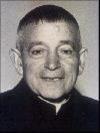 And of FATHER VINCENT CHINWEM ANUFOROHe was born in Umueme Uzoagba, (Nigeria) on July 18, 1960. Before knowing the Rogationists in Lagos, he started a school for poor children. He entered the Congregation in 1992, made his perpetual profession in Naples on March 19, 1999, and was ordained a priest in Frascati (Rome) on June 24, 2000. Initially assigned to the boys in Bari and Matera and then to Bordonaro (Messina), in 2011 he moved to the Theology Seminary of Rome. A zealous priest, he founded the Solidarity and Fraternity Mission Association in support of the work he had begun in his youth. Towards the end of 2012, he contracted a lung infection that turned fatal. He died in Rome on January 1, 2013. 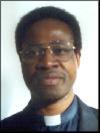 Let us remember them in our prayers.January 2Death anniversary of FATHER SALVATORE SOTTILEHe was born in Barcelona Pozzo di Gotto (Messina, Italy) on August 24, 1929, and entered the Congregation in 1942. He made his perpetual profession in Assisi on September 29, 1955 and was ordained a priest in Trani on July 13, 1958. After performing several assignments in the Houses of Messina - Christ the King and Matera, he was transferred to Tarragona (Spain) in 1975 and a year later to Brasilia (Brazil), where he worked until 1989. After a brief stint in Sao Paulo and in Chile in 1994, he was assigned to the House of Tucuman (Argentina). He was a zealous and ever available Religious. He died on January 2, 2006, after a long illness. 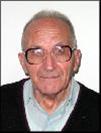 Let us remember him in our prayers.January 3Death anniversary of BROTHER SALVATORE LABARBUTAHe was born in Minervino Murge (Bari, Italy) on October 11, 1906. On September 29, 1935, he was received in Trani as an aspirant to be a Coadjutor Brother. He entered the Novitiate on September 29, 1936 and consecrated himself to the Lord two years later. On September 26, 1944, he made his perpetual profession. He lived during the years of World War II between Messina and St. Lucia del Mela. Later, he was in Trani, Naples, Bari, Matera, and finally in Messina at the Institute for the deaf and hard of hearing. He died on January 3, 1974, in the Cappellani clinic in Messina. 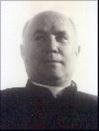 Let us remember him in our prayers.January 8 Death anniversary of FATHER PASQUALE DONVITOHe was born in Gioia del Colle (Bari, Italy) on July 27, 1934, and entered the Congregation in Trani in 1947. He made his perpetual profession in Assisi on September 29, 1956 and was ordained a priest in Oria on July 28, 1963. Initially, he was assigned as a formator in Desenzano and Naples, and from 1972, in San Demetrio, Naples, Bari, and Trani.  He was simple, humble, and jovial. He placed the means of social communication at the service of the new evangelization, as long as his strength allowed him. While in Trani, as a collaborator in the apostolate of the parish and shrine, he was struck by a serious illness, which led to his death on January 8, 2013. 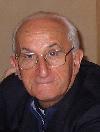 Let us remember him in our prayers.January 11Death anniversary of FATHER ANTONIO RICCIARDIHe was born in Chiaromonte (Potenza, Italy) on September 1, 1938. He entered the Congregation in Oria in 1950 and made his perpetual profession in Florence on September 29, 1961. On July 4, 1965, he was ordained a priest in our sanctuary in Trani. As a formator of aspirants and orphans from 1972, in Bari, Trani and Oria, later he held several offices in Matera, Trani, and Morlupo. Between 1993 and 1996, he was also Provincial Treasurer of the Central-Southern Italian Province and then a collaborator at the Shrine of Madonna della Grotta in Modugno (Bari). Always prudent, hardworking, and affable, he returned to the Father's House on January 11, 1997, while preparing to celebrate the Mass. 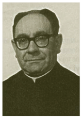 And of FATHER PIETRO CHILLEMIHe was born in Alì Superiore (Messina, Italy) on January 29, 1939, and entered the Congregation in Messina on September 28, 1952. He made his perpetual profession on September 27, 1964, in Trani. On August 8, 1969, he was ordained a priest in Messina. During his life, he carried out his apostolate as a formator and in positions of responsibility in Palermo, Francofonte (SR), Messina Institute for the Deaf, and Naples. In 2016, due to his worsening health, he was assigned to the Mother House in Messina, where he worked as a collaborator in the sanctuary. A faithful and humble priest, always available and jovial, he showed great love for the Founder and an attachment to the Congregation. Tested by illness, he died in the Lord on January 11, 2019. 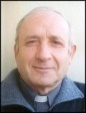 Let us remember them in our prayers.January 15Death anniversary of FATHER GIUSEPPE LEOHe was born in St. Agata di Puglia (Foggia, Italy) on December 21, 1920, and entered the Institute in Trani in 1933. He professed his perpetual vows in Oria on September 5, 1942, and was ordained a priest on August 15, 1946, at our Shrine in Messina. After his first years in Messina and Desenzano, he was elected General Councilor and Secretary-General in 1962. Then, after a stint in Oria, he left as a missionary for Bauru (Brazil). In 1974, he was re-elected as General Councilor and Secretary, an office he held for twelve years. For a short time, he was also the General Postulator. In 1986, he returned to Sao Paulo and to Brasilia, in the role of Provincial Secretary. He died in Passos (Brazil) on January 15, 1996, after four years of suffering due to a cerebral stroke. 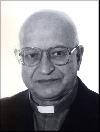 Let us remember him in our prayers.January 18Death anniversary of BROTHER DIDIO SERVIDIOHe was born in Toritto (Bari, Italy) on July 27, 1895. He was one of the students of the abolished Institute founded by Fr. Montemurro whom St. Hannibal welcomed as aspirants in 1911 in Oria. He received the holy habit from Father Founder on November 1, 1912, changing his name to Francis Didio. After only a few months, on January 18, 1913, he went to heaven because of typhoid fever; he was only 17. 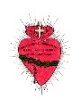 Let us remember him in our prayers.January 19 Death anniversary of FATHER VINCENZO SANTARELLAHe was born in Corato (Bari, Italy) on November 15, 1920, and entered the Congregation in Trani in 1932. He professed his perpetual vows in Messina on September 29, 1943 and was ordained a priest on July 15, 1945. He specialized in Philosophy in Rome where he graduated in 1951. In the following years, he was assigned as a professor in Naples, Messina, Grottaferrata, and Morlupo. He worked as a collaborator at the Sanctuary of St. Anthony in Messina from 1983 to 1987 and returned to Rome to take care of historical research on the Congregation while serving in the parish of St. Anthony at Circonvallazione Appia. He was suffering from brain ischemia, when a heart attack called him to the Lord on January 19, 1999. 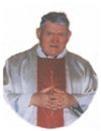 And of FATHER FRANCESCO CIFARELLIHe was born in Santeramo in Colle (Bari, Italy) on March 18, 1922, and entered the House of Oria in 1939. He made the perpetual profession in 1949 in Assisi. He was in Bari until 1957, and then he left for Brazil as a missionary. In Passos, he was an educator and completed his theological studies. Ordained a priest in Guaxupé on December 13, 1959, he carried out his apostolate in Criciuma and again in Passos. Back in Italy in 1979, he was assigned to Trani at the Shrine of Our Lady of Fatima. At the end of 2002, he was admitted to the Oasis of Nazareth Clinic in Corato, where he died on January 19, 2003, due to a cardiac arrest. 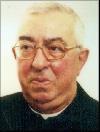 Let us remember them in our prayers.January 24Death anniversary of FATHER MARIO GALLUCCI He was born in Casalnuovo Monterotaro (Foggia) on October 15, 1937. He entered the Congregation in Oria on September 20, 1951, made his perpetual profession in Padua on September 27, 1964, and was ordained a priest in Trani on July 31, 1966. He carried out his ministry in formation and teaching in Subiaco, Desenzano, and Naples. He was also the Anthonian Benefactors Office Secretary, Superior, and Parish Priest from 1984 to 2008 in Francofonte, Naples, Palermo, and Trani. Later, he worked in the pastoral care of the Shrines in Oria, Modugno, and then in Messina. Always jovial and laborious, he was a witness of fidelity to the priesthood and the consecrated life. Transferred to Bari in 2019 as assistant parish priest, he underwent heart surgery in December of the same year, after which complications occurred that led to his death on January 24, 2020. 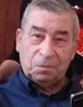 Let us remember him in our prayers.January 27Death anniversary of FATHER UMBERTO MARIO BELLINIHe was born in Minervino Murge (Bari, Italy) on May 7, 1914. He received the sacred habit on October 17, 1929, in Oria, assuming the Religious name Mario. He professed perpetually on September 29, 1937 and was ordained a priest in Messina on July 30, 1939. Intelligent and inclined to foreign languages, he put his talents at the service of the neediest, especially the blind and deaf. As Superior of the Orphanage Christ the King in Messina and of the Seraphic Institute for the Blind and the Deaf in Assisi, from 1947 to 1956, he was also General Councilor and Secretary General. He died in Messina due to a car accident on January 27, 1962. 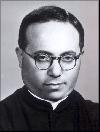 Let us remember him in our prayers.January 28Death anniversary of DEACON VITO COSIMO DONVITOHe was born in Barletta (Bari, Italy) on March 12, 1921, and entered the House of Trani on June 21, 1937. He perpetually professed at Oria on March 28, 1945. In the following years, he was an educator of the orphans in Messina, Oria, Naples, Rome, and Desenzano. In 1958, he left for Bauru in Brazil. Back in Italy in 1962, he was assigned to the House of Urbania. In 1968, he left again for Brazil and worked in Criciuma, Passos, Gravatai, and Brasilia. On April 30, 1988, he was ordained a permanent deacon in Passos. Having returned to Francofonte (Siracusa, Italy) in 1993, he fell asleep in the Lord on January 28, 1999, after a long illness. 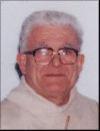 And of FATHER ERNESTO BUTANOHe was born in San Teodoro (Messina, Italy) on November 7, 1932, and entered the House of Naples on November 7, 1946. He professed his perpetual vows in Padua on September 27, 1956 and was ordained a priest in Messina on August 9, 1959. After working for ten years among the orphans in Bari, Messina, and Florence, in 1970 he began the Rogationist presence in Tarragona, Spain. In 1978, he moved to Campana, Argentina where he remained until 2011, with short stays in Chile, Brazil, and Mexico. He was a faithful priest and a fervent missionary, who was always available and gifted with initiatives. Back in Messina, he collaborated in the animation of the Shrine of St. Anthony until the day of his death on the evening of January 28, 2017. 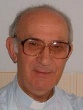 Let us remember them in our prayers.January 29Death anniversary of FATHER MARIO germinario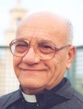 He was born in Santeramo in Colle (Bari, Italy) on January 31, 1935. He entered the Congregation in Oria on November 13, 1949, made his perpetual profession there on September 26, 1958, and was ordained a priest in Rome on July 6, 1961. In the early years, he worked in the apostolate in the Anthonian Benefactors Office Secretariat in Naples and Messina - Christ the King. Later, he was a formator of Religious students in Messina and Grottaferrata. In 1984, he became the parish priest in Rome - Piazza Asti, and in the General Chapter of 1986, he was elected General Councilor. After 1992, he worked in Rome, at the Rogate Center and the Parish in Piazza Asti, then in Padua, Modugno, Florence, and Matera. From 2011 onward, he lived at the Mother House in Messina, where, after a long and painful illness, he completed his earthly life on January 29, 2020. Endowed with a lively intelligence, he was a constant scholar in the field of Philosophy and Theology.Let us remember him in our prayers.January 31 Death Anniversary of Novice MARCELO FRANCISCO ALVES DA COSTAHe was born in Santos (São Paulo, Brazil) on April 23, 1972. He was accepted at the Bauru Seminary on February 10, 1987 and entered Novitiate on Nov. 25, 1990. Quiet and friendly, attracted to the Rogate and to St. Hannibal, he was particularly sensitive to the poor and wanted to spend his Novitiate with the utmost commitment. A few days later, on January 31, during the celebrations of the Most Holy Name of Jesus, he was seized with sudden illness, while swimming with his companions in the Avai River. Marcelo Francisco’s remains rest in the Rogationist chapel in the cemetery of Bauru. 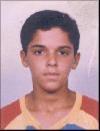 And of FATHER REGINALDO VERÍSSIMO FERREIRA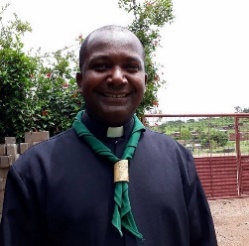 He was born in Frutal (Minas Gerais, Brazil) on January 19, 1979, and entered the Congregation in Brasilia in 2007. After a year in the Novitiate, he made his first profession in Curitiba on January 31, 2010. Ordained priest in Frutal on February 7, 2015, he worked as a formator of students in the Propaedeutic in Bauru. After the death of a Rogationist missionary Fr. Roy Moothedath in Angola on November 7, 2016, Fr. Reginaldo became available to substitute for him in this very young African mission. Affable and generous, he testified with simplicity to his priestly and religious consecration. Returning to the family for a period of rest, he was hospitalized for malaria at the hospital in Uberaba, but the infection quickly led to his death on the morning of January 31, 2018, after only a few months of missionary experience. Let us remember them in our prayers.FebruaryFebruary 4Death anniversary of FATHER CIRO QUARANTAHe was born in Grottaglie (Taranto, Italy) on July 26, 1932, and entered the Seminary in Messina on November 11, 1943. He made his perpetual profession on September 29, 1954 in Assisi and was ordained a priest in Oria on July 6, 1957. In the early years of the apostolate, he took care of the formation of young Religious in Rome, Messina, Padua, and Grottaferrata. Later, he was the superior in Desenzano, Messina, and Grottaferrata. From 1975 to 1983, he directed the Rogate Vocation Center in Rome, and from 1981, he actively collaborated with the Vatican Congregation for Catholic Education. From 1983 to 1999, he was the Postulator General. In the General Chapter of 1986, he was elected Vicar General. Appreciated scholar of the Father Founder and the Rogationist spirituality, he was tried by illness in the last period of his life. He died in San Cesareo on February 4, 2019. 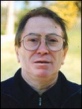 Let us remember him in our prayers.February 6Death anniversary of FATHER ANTONIO AUGUSTO COLUCCIAHe was born on April 7, 1917 in Gallipoli (Lecce, Italy). He was accepted in Oria at the age of 11, made his perpetual profession on October 8, 1939, and was ordained a priest at the Shrine of St. Anthony in Oria on August 2, 1942. He carried out his activity in Santa Lucia del Mela, Oria, Padua, Naples, Messina, Palermo, Subiaco, Trani, Taranto, and, from 1982, in Messina, at the Sanctuary of St. Anthony. Kind, sensitive, and rich in priestly and religious virtues, he greatly loved the Congregation. His health deteriorated in the summer of 1988, and he had to be hospitalized, where he fell asleep in the Lord on February 6, 1989. 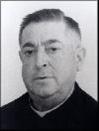 Let us remember him in our prayers.February 8Death anniversary of FATHER CARMELO IPPOLITOHe was born in Furnari (Messina, Italy) on December 12, 1917, and entered the House of Oria in 1928. He made his perpetual profession in Messina on September 10, 1941 and was ordained a priest in Pozzo di Gotto (Messina) on May 9, 1943. In 1945, he was elected General Counselor, a position he held until 1956. Later on, he was assigned to the Houses of Naples, San Demetrio, Taranto, Desenzano, Oria, Padua, and Palermo, where he remained from 1978 until his death on February 8, 2015, at the age of 97. He was a zealous priest, always very much attached to the Congregation. 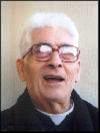 Let us remember him in our prayers.February 9Death anniversary of FATHER FRANCESCO TARANTINIHe was born in Corato (Bari, Italy) on December 20, 1919. He entered the Institute of Trani in 1934, made the perpetual profession on September 10, 1941, in Messina, and was ordained a priest on July 15, 1945, in Santa Lucia del Mela (Messina). After overcoming tuberculosis, he started his apostolate in Oria, and subsequently, he carried out several offices in Naples, Florence, Taranto, and Zagarolo. He died on February 9, 1983, at the Queen of Apostles Hospital of Albano. A devotee of Mary Most Holy, he was always faithful to his commitments and deeply loved the Founder and the Congregation. 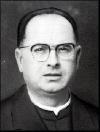 And of FATHER ANTONIO ARMONEHe was born in Benghazi (Libya) on October 28, 1933. He entered the Congregation in Trani in 1947 and made his perpetual profession in Assisi on September 29, 1956. He was ordained as a priest in Messina on August 9, 1959, and expressed his ministry in Padua, Assisi, Trani, Messina - Christ the King, and Messina - Mother House. From 1986 to 1992, he was the General Treasurer and later also the Provincial Treasurer and Superior of the Center of Spirituality in Morlupo. From 1998 to 2007, he worked in the Anthonian Benefactors Office in Florence, Padua, and Messina - Christ the King. He lived his last years in sickness in Padua and San Cesareo, where he died on February 9, 2013. 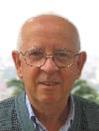 Let us remember them in our prayers.February 11Death anniversary of FATHER SABINO M. CAFAGNAHe was born on March 30, 1921, in Barletta (Bari, Italy) on September 10, 1932. He entered the House of Trani, presented by Don Raffaele Dimiccoli. He was ordained a priest in Rome on July 19, 1947. He worked in Messina - Christ the King, Naples, Oria, Florence, Desenzano, and Trani as a formator and spiritual father. From 1974 onward, he worked mainly in the care of souls, in Messina, San Demetrio, and Naples. On February 11, 1992, Memorial of Blessed Virgin of Lourdes whom he loved so much, upon arrival at the hospital of Albano (Rome) for medical checkups, he had a sudden cardiac arrest. 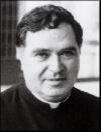 Let us remember him in our prayers.February 13Death anniversary of BROTHER LUIGI EGIDIO LA FAUCIHe was born in Venice (Italy) on February 27, 1910. He became an orphan at the age of eight and was welcomed by the Founder in Oria. At 16, he manifested his Rogationist vocation and made his first profession in 1930. He was an Assistant of the orphans in Oria in the early years of his religious life, and then served in other offices and in the economic field in Trani, Padua, Messina - St. Anthony, and Rome. He was very faithful to the commitments of the religious consecration and was always respectful and jovial with everyone. At 76, because of a hip fracture, his health deteriorated until his death on February 13, 1986. 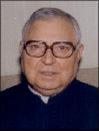 Let us remember him in our prayers.And BROTHER GIUSEPPE BALICEHe was born in Minervino Murge (Bari, Italy) on September 6, 1932. He entered the Congregation on December 1, 1951, in Trani, where he began his Novitiate on September 29, 1952, and made his first profession on March 19, 1954. He made his perpetual profession in Rome on March 19, 1957. Later, he was engaged in the education of pupils in Naples, Trani, Rome, Matera and after two years in Florence, from 1970 to 1972, he was transferred to the Mother House in Messina, as an educator of pupils and, later, at the service of the Sanctuary of Saint Anthony. In 1992, he was called to General Curia in Rome, where he was engaged in various offices until his death on February 13, 2020. Essential in the lifestyle, always mild, jovial, and welcoming, he remains an example of attachment to the Congregation and fidelity to religious life. 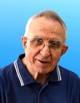 Let us remember him in our prayers.February 14Death anniversary of FATHER FERNANDO MENEGOLLIHe was born in Vobarno (Brescia, Italy) on February 1, 1942. He entered the Institute in Desenzano in 1953, and in 1962, after two years of Religious life, he was assigned to Criciuma and Bauru (Brazil). Back in Italy in 1965, he worked as a formator in Naples, Florence, Messina - Mother House, and Desenzano. He professed the perpetual vows in Florence on September 29, 1966. From 1974 to 1978, he attended his theological studies in Brescia, and there he was ordained a priest on June 10, 1978. Back in Brazil, he held various offices in Criciuma, Bauru, Gravataí, and Passos, where he was also Rector of the Shrine dedicated to St. Hannibal. Suffering from diabetes and leukemia, he was hospitalized in Bauru where he died on February 14, 1997. 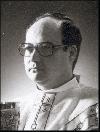 And of BROTHER AJIN GEORGE MOOLAKUNNEL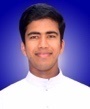 He was born in Asankavala (Kerala, India) on March 27, 1996. He entered the seminary in Aimury on June 10, 2012, and the Novitiate on May 17, 2016, in Meenangady. He made his first profession in Aluva, on May 16, 2017. Sociable and intelligent, always faithful to his duties, he was happy with religious life and engaged in spiritual growth. While showing good health and doing sports without problems, on the morning of February 14, 2019, right after breakfast he was struck by a sudden cardiovascular collapse that quickly led to his death. Let us remember them in our prayers.February 16Death anniversary of FATHER FRANCESCO BONARRIGOHe was born in Gualtieri Sicaminò (Messina, Italy) on January 16, 1850. He was an elementary teacher in his small town until he was 44. Having known the Pious Work of Fr. Hannibal, he was admitted by Father Founder at the Avignone Houses on August 20, 1890, where, on May 6, 1900, together with St. Hannibal, he made his religious profession. He was ordained a priest on March 30, 1895. At the side of the Father, he took advantage of his educational experience with the orphans. Surrounded by many discomforts, he contracted tuberculosis and died on February 16, 1910. 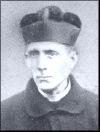 And of FATHER CIRO GENTILEHe was born in Atripalda (Avellino, Italy) on February 25, 1913. He was welcomed by Father Founder in Messina on May 31, 1925. Admitted to the Novitiate on December 8, 1931, in Oria, he assumed the name Xavier of Mary Immaculate. He followed Fr. Santoro in the foundation of the House of Trani and was ordained a priest in Messina on July 14, 1940. He graduated in modern languages and literature and was a professor in several of our Houses. A zealous priest, he devoted himself to the care of souls in S. Demetrio (L'Aquila) and in our Shrine in Messina. Afflicted by rare skin cancer, he died on February 16, 1982. 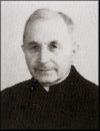 And of FATHER ROCCO MUSARRAHe was born in San Marco d'Alunzio (Messina, Italy) on December 24, 1923. He entered as an aspirant willing to be a Coadjutor Brother in Rome in 1950. After attending the Novitiate in Trani, he left for Brazil in 1954. On September 29, 1959, he made the perpetual profession in São Paulo. He worked in Passos, Criciuma, Bauru, and São Paulo, where in 1974 he started his theological studies and was ordained a priest in Bauru on November 5, 1977. Later, he also worked in the communities of Curitiba and Brasilia. In 1996, sick with leukemia, he returned to Italy, staying in Palermo. He died on February 15, 1998, in Rome, where he was having medical checkups. 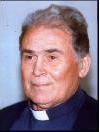 And of FATHER ARTURO MELEHe was born in Lecce (Italy) on October 7, 1931. He entered the Congregation in Oria in 1946, professed the perpetual vows on September 29, 1955, and was ordained a priest in Trani on July 13, 1958. He worked in the education of orphans and in the parish ministry in Oria, Taranto, San Demetrio, Assisi, and Rome. In 1978, he started the presence of the Congregation in Rwanda, inserting himself with zeal into the local culture. Returning to Italy in 1991, he worked in Naples, San Demetrio, Francofonte, Matera, and Oria. Tested by illness, he fell asleep in the Lord on February 16, 2015, in Altamura (Bari).  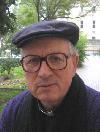 Let us remember them in our prayers.February 21Death anniversary of BROTHER CONCETTO DRAGO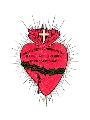 Salvatore Drago was born in Galati Mamertino (Messina, Italy) on March 5, 1886, and entered the aspirancy at the Avignone Quarters of Messina at age 22, following the example of his cousin Gaetano. On December 8, 1908, while receiving the religious habit, he assumed the name Concetto, in honor of the Blessed Virgin Mary. He was an exemplar of piety and religious virtues and was part of the group that moved to Puglia on January 29, 1909, after the earthquake in Messina. Sick with tuberculosis, he spent a few months of rest with his family, then returned to Oria where he stayed until the day of his death on February 21, 1914. And of FATHER ALBERTO OSELIN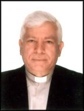 He was born in San Martino di Venezze (Rovigo, Italy) on May 27, 1935. He entered the Congregation in Padua on November 27, 1952. He left for Brazil in December 1958 and made his perpetual profession on September 29, 1961, in Bauru. Ordained a priest in Padua on July 6, 1963, Fr. Alberto was then destined for the seminary of Criciuma, and subsequently in the parishes of Brasilia, San Paolo, Porto Alegre, and Gravataí. After a short period in Italy, from 1990 to 1997, at the parish communities of Trezzano sul Naviglio (Milan) and Rome -Circonvallazione Appia, he resumed his missionary activity in Brazil, alternating between Bauru and Gravataí. A zealous and jovial priest, he devoted his life to pastoral activity, which was enriched spiritually by his testimony of faith. In December 2017, he was diagnosed with a serious illness that led to his death on February 21, in Bauru. Let us remember them in our prayers.February 22Death anniversary of BROTHER COSIMO FRANCESCO CAMARCAHe was born on July 24, 1910, in Lacedonia (Avellino, Italy). He entered the Apostolic School (=Minor Seminary) of Messina on December 5, 1923. During his vestition of the religious habit, on June 1, 1929, he changed the name Francesco to Cosimo of St. Joseph. On December 8, 1936, he made his perpetual vows in Trani. Since his early days, he was assigned to the printing press, but he also cared for all the other tasks entrusted to him. In the late 1940s, because of a mental illness, he was hospitalized first in Lecce and then in Messina, at the Mandalari Psychiatric Hospital, where he died on February 22, 1995. 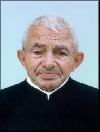 Let us remember him in our prayers.February 26Death anniversary of BROTHER PLACIDO ROMEOHe was born in Messina, Italy on March 5, 1877. Soon left an orphan of both parents, he was welcomed by the Father Founder at the Avignone Houses in the very early days of the Work. On May 16, 1897, in the first religious profession in the history of the Congregation, he received the religious habit from the Founder. Humble and simple, he distinguished himself for his special devotion to St. Joseph, whose glories and greatness he exalted. Suffering from a nervous breakdown, he was transferred from Messina to Oria, hoping for a general improvement. After two years of illness, he passed away in the Lord on February 26, 1940. 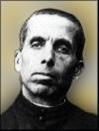 And of FATHER NICOLA LIARDIHe was born in Naples (Italy) on July 21, 1945. He entered the Congregation on September 22, 1957, made the perpetual profession on September 28, 1969, in Grottaferrata, and was ordained a priest in Afragola (Naples) on September 16, 1973. He carried out his apostolate mainly in the Anthonian Benefactors Office and in economic tasks in Florence and Naples and, with some brief interludes, in Matera, Trani, and Morlupo. Marked by poor health since his youth, he faced several serious illnesses in the last 15 years of his life. Thus, he matured in great serenity, leaving a testimony of love for the Congregation, of union with the Lord's will, and of profound inner peace, always faithful to his work, to the commitments of religious life, and to the priestly ministry. He died in the Lord in Naples on February 26, 2018. 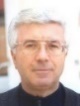 Let us remember them in our prayers. February 28Death anniversary of FATHER CORRADO GUCCIONEHe was born in Rosolini (Siracusa, Italy) on August 21, 1910. He entered the Congregation in Messina - Christ the King in 1928. He made his perpetual profession in Oria on September 5, 1942 and was ordained a priest in Assisi on August 22, 1948. Gifted with a lively intelligence, he devoted himself to teaching in the Houses of Oria, Trani, Assisi, and Messina - Christ the King. From 1966 onwards, his health worsened to a general state of psychic depression. This suffering accompanied him until his death on February 28, 1995. Let us remember him in our prayers.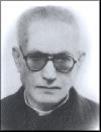 MarchMarch 1Death anniversary of BROTHER ARCANGELO CASAMASSIMAHe was born in Toritto (Bari, Italy) on February 24, 1923. He entered the Congregation in Oria on October 28, 1935, and the Novitiate on March 30, 1939, in Trani, where he made his first profession on September 29, 1940, and his perpetual profession on September 29, 1944. In the following years, he was engaged in various offices in Trani, Naples, Padua, Rome, Florence, and then, from 1991 onward, in Messina - Villa S. Maria, where he remained until the end of his earthly life on March 1, 2020, at the age of 97. Always serene and jovial, modest, and helpful, tireless in his work, and happy in the choice of the consecrated life, he grew day after day in the virtue of humility, in the love of prayer and work, leaving a shining example of love to the Congregation not only to the young novices but to all the confreres. 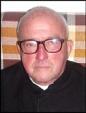 Let us remember him in our prayers.March 6Death anniversary of FATHER GIOVANNI CECCAHe was born in Santeramo (Bari) on November 18, 1937, and he entered in Oria on September 21, 1950. Perpetually professed in Florence on September 29, 1961, he was ordained a priest on July 4, 1965, in Trani. Formator of seminarians in Florence and Trani, in 1975, he moved to Naples as treasurer and was in charge of the Anthonian Secretariat. From 1978 onwards, he took charge of the houses of Desenzano and Morlupo. He was the General Treasurer from 1992 to 1998, and then returned to Desenzano as Superior. From 2005 to 2011, he retired to the hermitage of S. Maria della Speranza ai Tre Fossi (Assisi), and then took over the Treasurer's Office and the Anthonian Secretariat in Padua. From 2013 to 2017, he was also Provincial Treasurer. Worn down by illness, he passed away on March 6, 2021, in Bitonto (Bari). A wise, committed, and hardworking person, he faithfully cultivated his love for the Lord and Our Lady in his priestly and religious ministry. 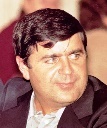 Let us remember him in our prayers.March 10Death anniversary of FATHER DIEGO BUSCIOHe was born in Pezzaze (Brescia, Italy) on July 9, 1949. He entered the Congregation in Desenzano (Brescia) on September 27, 1959, made his first profession in Zagarolo (Rome) on September 29, 1966, and was ordained a priest by Pope Paul VI on June 29, 1975. On December 21, 1976, he left for the Philippines to start the mission there together with Fathers Antonio Barbangelo and Vito Di Marzio and committed himself immediately to the most simple and poor people. He died on March 10, 1978, in a vehicular collision while on his way to hear confessions in a nearby town. His sacrifice became the developing seed for Rogationist missions in the Philippines and in the Fareast. 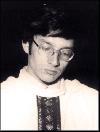 Let us remember him in our prayers.March 11Death anniversary of FATHER Venuste sibomana He was born in Shyanda (Rwanda) on March 4, 1962. He entered the Congregation in Mugombwa on January 1, 1985. He completed his theological studies in Grottaferrata (Rome), where he made his perpetual profession on September 7, 1995. Returning to Rwanda on November 23, 1997, he was ordained a priest in Gakoma, the first Rogationist priest of Africa. His apostolate took place in Rwanda and Cameroon, in Nyanza, Edea, Ngoya, and Cyangugu, with various offices: educator, spiritual father, and superior of the house. In 2013, he was transferred to Italy for a sabbatical year. In 2016, he asked for a time of exclaustration and was assigned by the Bishop of Butare as a collaborator in the parish of Magi, the first Church in Africa dedicated to Saint Hannibal. Here he died suddenly of a heart attack on March 11, 2019. 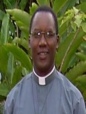 Let us remember him in our prayers.March 22Death anniversary of FATHER GIOACCHINO CIPPOLINA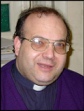 He was born in Canicattì (Agrigento, Italy) on January 16, 1960. He entered the Congregation in Messina - Cristo Re on September 8, 1974, made his perpetual profession in Grottaferrata (Rome) on September 8, 1984, and was ordained a priest in Palermo on October 14, 1989. He was immediately engaged in vocation formation and promotion in Palermo, Francofonte (Syracuse), and Messina - Villa S. Maria, where he was also the Vice Novice Master. In 2005, he transferred to the Mother House in Messina, at the Anthonian Benefactors Office, and collaborate in the sanctuary of Saint Anthony as a confessor. A mild, cultured, and reserved religious, despite his health problems, he was always faithful to the commitments of religious and priestly life. Struck by a sudden illness, he fell asleep in the Lord on March 22, 2020. Let us remember him in our prayers.March 24Death anniversary of BROTHER MANSUETO DRAGOHe was born in Galati Mamertino (Messina, Italy) on February 4, 1895. He was the younger brother of Fr. Carmelo Drago. On July 12, 1907, he was received at the Avignone Houses by Father Founder who, on November 1, 1911, during the vestition of the religious habit, changed his name from Joseph to Mansueto of St. Joseph. He made his first profession on November 1, 1912 and started his studies for the priesthood in Oria. He was then drafted into the infantry when Italy entered World War I and sent to fight on the Carso battlefront where he died on March 24, 1917. And of BRO. GRÉGOIRE HYACINTHE ETEME TSALABorn in Yegue-Assi (Cameroon), on January 18, 1988, he entered the Congregation in Edea on October 1, 2012. He began his Novitiate on September 8, 2016, in Kigali, where he made his first profession the following year. After his practical training in the Community of Ebebda (Cameroon), he began his theological studies in Ngoya in October 2018. After receiving the ministry of Acolyte, on March 19, 2021, his health, already very strained, suffered a general decline. With fortitude and serenity, he went to meet the Lord, who called him to Himself on March 24, 2021. An affable, reserved religious with a deep interior life, he was in love with the Father Founder and prepared himself with joy for the mission in our Institute.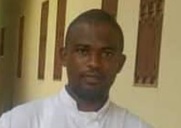 Let us remember them in our prayers.March 26Death anniversary of BROTHER VINCENZO ESPOSITO Cosimo Damiano Esposito was born in Gallipoli (Lecce, Italy) on September 26, 1911. He entered the Congregation in Oria on January 20, 1929. Upon entering the Novitiate, he took the religious name of Vincenzo. He made his perpetual profession on December 8, 1935, and worked in Oria, Padua, Trani, Naples, Florence, and Messina - Mother House, performing numerous tasks. Jovial and ready to sacrifice, he always witnessed his attachment to the Congregation and religious life. He spent the last two years in San Cesareo (Rome) where he fell asleep in the Lord on March 26, 2008. 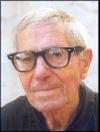 Let us remember him in our prayers.March 27 Death anniversary of FATHER ROSARIO ANTONIO BIZZARROHe was born in Naples (Italy) on March 9, 1906. He entered the Avignone District on October 2, 1921. Assuming the religious name Rosario of Mary Immaculate, he made his first profession in the hands of the Father Founder on December 8, 1925. He professed the perpetual vows on April 21, 1929 and was ordained a priest on November 22, 1931. He worked for many years in the formation and direction of various communities. He had a singular talent for music and composed numerous songs. He spent his last years in Naples, where, after a long illness, he fell asleep in the Lord on March 27, 1975. 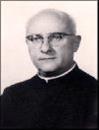 Let us remember him in our prayers.March 29Death anniversary of FATHER GAETANO CURELLAHe was born in Licata (Agrigento, Italy) on March 21, 1935. He was accepted at the Mother House in Messina on October 22, 1947. On September 26, 1958, he made his perpetual profession in Oria and was ordained a priest in the Basilica of the Holy Apostles in Rome on July 17, 1960. He worked in the field of formation and in the Anthonian Benefactors Office in Padua, Bari, Messina - Christ the King, Zagarolo, Morlupo, Naples, Francofonte, and Messina - Institute for the Deaf. He died on March 29, 2008, because of complications after heart surgery. 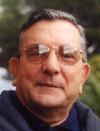 Let us remember him in our prayers.30 MarchDeath anniversary of FATHER LUIGI ALESSANDRÀHe was born in Niscemi (Caltanissetta, Italy) on August 27, 1917. He entered in our Institute in Messina on October 13, 1930, made the perpetual profession on September 10, 1941, and was ordained a priest in Pozzo di Gotto (Messina) on May 9, 1943. He worked in various sectors in Messina, Assisi, Rome, Desenzano, Padua, Florence, Trani, and Oria. From 1962 to 1970, he edited the magazine Rogate Ergo and promoted the Union of Prayer for Vocations and the Rogationist Priestly Alliance. Later, he devoted himself to pastoral work in Trani, Bari, and at the Shrine of St. Anthony in Messina. A zealous, simple, and jovial priest, Fr. Luigi fell asleep in the Lord on March 30, 2011. 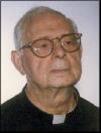 Let us remember him in our prayers.March 31 Death anniversary of FATHER PAUL PETRUZZELLISHe was born in Cassano Murge (Bari, Italy) on January 5, 1920. He was admitted to the Congregation in Oria on August 11, 1933. He was ordained a priest in Rome on July 19, 1947, then, after being in Oria and Messina - Christ the King, he left as a missionary for Brazil on August 1, 1951, and worked in the Casa do Garoto in Bauru, and from 1954 in Criciuma at the Barrio da Juventude. Here he built the parish and the Rogationist Seminary Pius XII. In 1966, he was assigned to the United States of America. In 1968, was elected as Vicar General and with this role, he governed the Congregation from 1971 to 1974. Back in Brazil, he lived in Criciuma, Porto Alegre, and Passos. In 1981, he was sent again to the United States as a Delegate of the Superior General. He died on March 31, 1985, Palm Sunday, because of a heart attack. 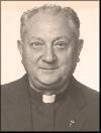 Let us remember him in our prayers.AprilApril 4 Death anniversary of FATHER ANTONIO MAGAZZÙ He was born in Saponara Villafranca (Messina, Italy) on January 2, 1921. He entered the Congregation in Messina - Christ the King on September 29, 1935, made his perpetual profession in Trani on September 30, 1947, and was ordained a priest in Assisi on July 8, 1951. Formator of seminarians, students, and hearing-impaired children, he also held the office of superior, Treasurer, Anthonian Benefactors Office secretary, parish collaborator, and vocation promoter. He worked in different periods in Padua, Trani, Florence, Naples, Desenzano, Assisi, Oria, Francofonte (Syracuse), Messina, Rome, and Palermo, where he remained from 1993 to 2017, when he was transferred to the Mother House, where he died on April 4, 2020, at the age of 99. Affable and jovial, zealous in ministry, and faithful to religious life, he has always shown great attachment to the Church and to the Congregation. 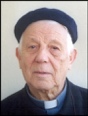 Let us remember him in our prayers.April 5 Death anniversary of BroTHER FRANCESCO CHIRICOHe was born on June 10, 1931, in Rome (Italy). He entered the Congregation on July 22, 1943, in Oria, where he made his perpetual profession on September 29, 1955. From 1952 to 1961 he worked in Naples, Bari, and Oria. Then, he set off as a missionary to Brazil, dedicating himself to many activities in Criciuma, Bauru, Passos, and Curitiba. In 1987, he was assigned to the Rogate Center of São Paulo. Very much talented in fine arts, he made many paintings and sculptures, leaving a clear testimony of consecrated life. He lived with serenity the illness that led to his death on April 5, 2015, Easter Sunday. 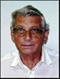 Let us remember him in our prayers.April 7 Death anniversary of BROTHER RAFFAELE QUINTO NICOLA He was born in Pisticci (Matera, Italy) on October 7, 1905.  At 18, he was accepted by Father Founder in the Avignone District and entered the Novitiate on October 23, 1926. He made his first profession on April 29, 1928, and the perpetual profession on April 18, 1934. After being an educator of the orphans in Trani and Oria until 1939, he totally dedicated himself to the care of the Sanctuary of St. Anthony in Messina for the rest of his life. He ended his earthly pilgrimage on April 7, 1994, after a few months of suffering. 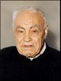 Let us remember him in our prayers.April 9Death anniversary of BROTHER GIUSEPPE BONGIOVANNI He was born on September 13, 1912, in Montalbano Elicona (Messina, Italy) and after his father’s death, he was accepted at the Orphanage of Oria on November 22, 1924. He received the Rogationist habit in Trani on October 16, 1932, made his first profession on April 18, 1934, and consecrated himself to the Lord with the perpetual vows on September 8, 1939. He carried out activities in various Houses in the field of education of orphans and in economic tasks. Affected by diabetes, he was repeatedly hospitalized in Messina and Catania but surrendered his spirit to the Lord on the premises of the Mother House in Messina on April 9, 1972. 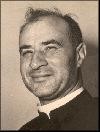 And of FATHER RAFFAELE SACCOBorn in Falerna (Catanzaro) on October 18, 1946, he entered in Messina Cristo Re on October 10, 1958. Perpetually professed in Grottaferrata on September 29, 1973, he was ordained a priest in Falerna on August 14, 1975. Engaged in the field of formation, he accompanied seminarians and religious in Zagarolo and, from 1979 in Grottaferrata. Transferred to the Rogate Center in Rome in 1986, he collaborated with the Congregation for Catholic Education, as an Official at the Pontifical Work for Vocations. From 2006, he was a chaplain at the "La Sapienza" University of Rome and a lecturer at the Urbanian Pontifical University. Parish vicar from 2012 in Trezzano sul Naviglio (Milan), he was appointed parish priest two years later in Padua, where he suddenly ended his days on April 9, 2021, on the eve of the Feast of Divine Mercy. Affable, hard-working, and helpful, he always showed a marked pastoral sensitivity. 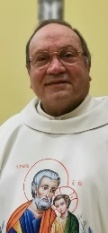 Let us remember them in our prayers.April 13Death anniversary of FATHER PIETRO CIFUNIHe was born in Pisticci (Matera, Italy) on January 3, 1932. He entered the Congregation in Oria on January 12, 1944, made his perpetual profession in Assisi on September 29, 1954, and was ordained a priest in Oria on July 6, 1957. He initially worked in Trani, Oria, and Padua. From 1963, he was a formator in Subiaco and Messina - Mother House, where he also served as superior. He was General Treasurer from 1974 to 1986 and Superior General from 1986 to 1998. From 1999 onward, he lived in Messina, between the House of Christ the King and the Mother House. He died on April 13, 2020. As Superior General, he initiated the decentralization of the Congregation, supported the missions and the laity, and published several writings on the history and charism of the Congregation. Cultured, simple, affable, and helpful, he was always faithful to the commitments of religious and priestly life. 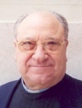 Let us remember him in our prayers.April 14Death anniversary of FATHER FILIPPO DONVITOHe was born in Gioia del Colle (Bari, Italy) on July 5, 1913. He entered the Congregation in the House of Trani on November 4, 1932. He made his perpetual profession in Messina on September 10, 1941 and was ordained a priest in Barcelona Pozzo di Gotto (Messina) on May 9, 1943. In 1945, he became a General Councilor and later directed the Houses of Oria, Bari, and Desenzano. In 1962, he was elected General Treasurer, a position that he held until 1974. Then, he directed the printing press of Messina, the Anthonian Institute in Rome, and the Anthonian Benefactors Office in Messina - Christ the King where he worked until a few weeks before his death on April 14, 2007, the eve of the Divine Mercy Sunday. 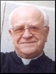 Let us remember him in our prayers.April 22Death anniversary of BROTHER NUNZIO ARTINOHe was born in Alcara Li Fusi (Messina, Italy) on May 18, 1937. Being an orphan, he was welcomed at Christ King Orphanage in Messina in April 1944. He made his first profession in Rome on September 30, 1960, and his perpetual profession on September 29, 1965. In 1968, he moved to the Mother House in Messina, where he remained for the rest of his years working as an educator of the orphans and of the Anthonian Pageboys. Humble and laborious, he was particularly devoted to Our Lady and to our Saintly Founder. He died on April 22, 1996, because of heart failure. 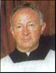 Let us remember him in our prayers.April 29 Death anniversary of FATHER GASPARE GALLITTOHe was born in Siracusa (Italy) on December 31, 1928. He entered the Congregation in Messina in 1940. Ordained a priest in Assisi on July 17, 1955, he held positions of responsibility and worked in the educational field in Desenzano, Messina, Francofonte, Grottaferrata, at the Mother House in Messina, and at the Rogate Center in Rome. In 1980, he was elected General Councilor. In 1989, after a six-month presence in the new house of Aluva (India), he was assigned to the Philippine Delegation, where he held the role of Major Superior of the Circumscriptions and, later, that of the Novice Master. Back in Italy in 2005, he worked at the St. Anthony Shrine in Messina. On April 29, 2012, the Fourth Sunday of Easter and World Day of Prayer for Vocations, he died because of a cerebral hemorrhage. 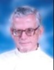 Let us remember him in our prayers.MayMay 1Death anniversary of FATHER CELESTINO VENTRELLA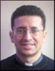 He was born in Carbonara (Bari, Italy) on October 20, 1965. After graduating in medicine, he entered the Madonna della Grotta youth community on October 13, 1995, having collaborated first with the Boys Village in Bari. He made his perpetual profession in Grottaferrata on September 7, 2003 and was ordained a priest in Carbonara on October 1, 2005. Assigned to the Community of the Novitiate in Messina as a collaborator of the Novice Master, he was always available for the priestly ministry with simplicity, humility, and joviality. A victim of a car accident near Cosenza, where his father and a friend died as well, he fell asleep in the Lord on May 1, 2006. Let us remember him in our prayers.May 6Death anniversary of FATHER SALVATORE GERARDO ONORATOHe was born in Lacedonia (Avellino, Italy) on February 28, 1906. He entered the Mother House in Messina on May 3, 1921, to consecrate himself to the Lord. Ordained a priest in Oria on February 14, 1937, he spent the first years of his apostolate in Trani, Oria, and Florence. Back to Trani, he resumed the promotion of the devotion to Our Lady of Fatima, as the Rector of the newly completed shrine. He cared for the formation of young women who some decades later would become the Missionaries of the Rogate (Missionarie Rogazioniste). From 1965 to 1972, he was assigned as a spiritual director in Oria and then in Zagarolo. He returned finally to Trani, where he was involved in the apostolate of Our Lady of Fatima Shrine until his death, which occurred on May 6, 1985. 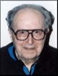 And of BROTHER SALVATORE BUSCAGLIAHe was born in Santa Elisabetta (Agrigento, Italy) on October 1, 1924. He entered the Congregation in Santa Lucia del Mela (Messina) on November 5, 1945. He made his first profession in Trani On March 29, 1949, and the perpetual profession in Naples on March 19, 1952. In the following years, he was assigned mostly to the sector of the economy, in the communities of Naples, Desenzano, San Demetrio, Rome, Francofonte, Oria, Grottaferrata, and Morlupo. He spent the last period of his life partly in Florence and partly in San Cesareo. He was a faithful religious, always available, pious, humble, hardworking, and with a strong bond to Father Founder and to the Congregation. He died in the hospital of Palestrina (Rome), on May 6, 2015. 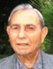 Let us remember them in our prayers.May 15Death anniversary of FATHER DOMENICO SERAFINO SANTOROHe was born on March 9, 1898, in Ceglie Messapica (Brindisi, Italy). He was accepted by Father Founder in Oria on August 20, 1911. He made his perpetual profession in Messina on April 22, 1923, and there he was ordained a priest on June 14, 1924. He served the Congregation as Novice Master from 1928 to 1931 and in 1932 he was elected as a member of the first General Council of the Congregation. In the General Chapter of 1945, he became the Superior General. After being a Superior in Bari and Trani, in 1956 he was re-elected as General Councilor and in 1962 as Vicar General. In 1968, he was assigned as spiritual director to the seminary of Criciuma (Brazil). After one year, he was back in Italy, where he spent his last years in Grottaferrata, Messina, and Trani. Tested by sickness, he died in Trani on May 15, 1974. 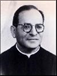 And of BROTHER GIUSEPPE concetto RUTA He was born in Rosolini (Syracuse, Italy) on September 28, 1904. At the age of 15, he was welcomed to the Avignone District by Father Founder on October 8, 1919. While working in the printing press in Messina, in August 1922 he survived unscathed a serious accident. He received the religious habit on December 8, 1922 and made his Novitiate under the guidance of Fr. Vitale, changing his baptismal name Giuseppe into Concetto of Mary Immaculate. Often tried in his health, he spent himself in various ways in the education and in manifold tasks in the Houses of Oria, Trani, Messina - Institute for deaf and hard of hearing, and especially in the Mother House, where from 1944 to 1976, he was assigned to the Sala Obolo (Pence Room). Because of sickness in the last years of his life, he gradually lost his sight and hearing. He died at 82 in Messina, on May 15, 1987. 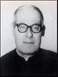 Let us remember them in our prayers.May 17Death anniversary of DEACON JOSEPH F. LYONS He was born in Wilton, Connecticut (USA) on March 25, 1928. He entered the Congregation on February 11, 1986, in Sanger, at the age of 58, after the death of his elderly mother whom he was taking care of. After spending some time in Manila (Philippines), he entered the Novitiate on September 8, 1988, in Grottaferrata (Italy). He completed his theological studies at the Beda College in Rome, and on September 8, 1990, he made his perpetual profession. Back to his country, he received the diaconate on May 25, 1991, in Sanger. Stricken by cancer, on May 19, 1995, he obtained the indult to reside extra domum, close to Sanger. He continued to exercise his diaconate with dedication, keeping good relations with the confreres. He died on May 17, 1998. 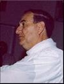 Let us remember him in our prayers.May 21Death anniversary of FATHER ANTONIO BARBANGELO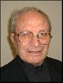 He was born in Minervino Murge (Bari, Italy) on June 10, 1920. He entered the Congregation in Oria on August 10, 1931. He made his perpetual profession in Messina on September 26, 1944, and on July 19, 1947, he was ordained a priest in Rome. After being a formator for some years in Messina, Trani, and Assisi, he was assigned to the House of San Demetrio nei Vestini in 1972, before returning to carry out more tasks as a formator in Oria and in Zagarolo (Rome). In 1976, he was instrumental in starting the Rogationist presence in the Philippines. Then, after a year in Sanger (USA), at the end of 1986, he began the Rogationist presence in India. Back in Italy, he lived in Padua, San Demetrio, and Florence. Starting in 2004, he had to be hospitalized at the Opera Divina Provvidenza Clinic in Sarmeola (Padua), where he died on May 21, 2009. And of FATHER CESARE BETTONI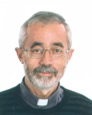 He was born in Travagliato (Brescia, Italy) on July 14, 1953. He entered the Congregation in Desenzano on September 22, 1964, made his perpetual profession in Grottaferrata on September 29, 1979, and was ordained a priest in Pievedizio (Brescia) on August 21, 1980. After being a formator of the seminarians in Palermo, he left in 1986 for the Philippines where he dedicated himself to the formation of the Religious. He was the Novice Master from 1995, and in 1998 he was elected General Councilor and, concurrently, Superior at the International Theological Center of Studies of Grottaferrata. In 2005, returning to the Philippines, he was again the Novice Master until 2016, when, due to illness, he returned to Italy. He faced infirmity with Christian courage until his death in Mairano (Brescia) on May 21, 2020. A generous and always available, determined, and demanding priest, he was an important point of reference for generations of Rogationists all over the world. Let us remember them in our prayers.May 23Death anniversary of BROTHER ANGELO MARIA PISANOHe was born in Licata (Agrigento, Italy) on October 30, 1906. He was welcomed at the Mother House in Messina as an aspirant to Coadjutor Brother in 1931. On September 29, 1933, he received the religious habit, and on March 30, 1935, he made his first religious profession. On March 30, 1938, he made his perpetual profession, while bedridden because of a severe form of typhoid. He was humble, faithful, hard-working, fond of poverty, diligent in his tasks, and a great devotee of Our Lady. Giving examples of profound devotion, he died on May 23, 1938, the eve of the feast of Mary Help of Christians. 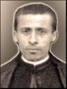 Let us remember him in our prayers.May 24Death anniversary of BROTHER GIUSEPPE ANTONIO MELIHe was born in Castelbuono (Palermo, Italy) on March 27, 1876. He entered the Avignone District on January 16, 1899. On May 6, 1900, he made his first profession and on April 22, 1923, he made his perpetual profession. Though he aspired to be a priest, he interrupted his studies to devote himself to work for the sustenance of the Congregation. As an untiring companion of Fr. Pantaleone Palma, he shared his commitment to providing vocations for the Institute, by spreading the devotion to the Bread of St. Anthony and spending himself for the Rogate. Profoundly pious, faithful to the Founder and to the Congregation, and exemplary in the obligations of religious life, he worked in the Houses of Messina, Oria, and Trani. He spent his last years at the Mother House in Messina, working at the Sala Obolo (Pence Room) of the Sanctuary. He died on May 24, 1941, on the feast of Mary Help of Christians. 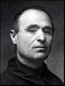 Let us remember him in our prayers.May 29Death anniversary of FATHER FRANCESCO PISCAZZIHe was born in Cassano Murge (Bari, Italy) on April 29, 1922. He entered the Congregation in Oria on October 15, 1934. He made his perpetual profession in Rome on April 23, 1947 and was ordained a priest in Assisi on June 29, 1950. He carried out his ministry in the Houses of Messina, Trani, Desenzano, Oria, Florence, Matera, Padua, and Naples. Available, hardworking, and attached to the Congregation, he was always active until his last years. Although tried by age and sickness, he followed up the Apostolate of the Anthonian Benefactors Office until he had to retire in San Cesareo to receive more suitable treatments. There he died on May 29, 2009. 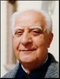 Let us remember him in our prayers.May 30Death anniversary of BROTHER SANTE CASIELLOHe was born in Biccari, (Foggia, Italy) on November 28, 1893. He entered the abolished Institute of Fr. Eustachio Montemurro and was later welcomed by Father Founder in Oria in 1911, where he changed his baptismal name Massimo into that of Sante. After attending his secondary and philosophical studies at the Diocesan Seminary of Oria, he moved to the Mother House in Messina for his theological studies, but in a short time, he was stricken by pneumonia. He was a zealous and devout Religious, endowed with special skills, and willing to be a missionary. He died on the evening of Corpus Domini, on May 30, 1918, while the procession of the Blessed Sacrament was being held next to the Institute. Let us remember him in our prayers.JuneJune 3Death anniversary of FATHER NICOLA CORRARO He was born in Episcopia (Potenza, Italy) on August 19, 1938. He entered the Congregation in Oria on September 14, 1952, made his perpetual profession in Padua on September 27, 1964, and was ordained a priest in Oria on June 28, 1967. He was a formator of the seminarians in Trani and Florence until 1976, and then assumed the office of Treasurer in Morlupo and Palermo. In 1979, he was transferred to Florence as an educator of pupils; there he remained until 1996. Later, he worked mainly in San Cesareo as Treasurer. In 2019, he moved to the Center of Spirituality in Morlupo. Suffering from a disease, he did not lose his usual serenity until the day of his departure from earth, on June 3, 2020. Simple, jovial, and laborious, he was always faithful to the commitments of the Rogationist priestly and religious life. 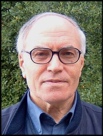 Let us remember him in our prayers. June 5Death anniversary of FATHER GIUSEPPE GIOVANGELISTA TURSIHe was born in Biccari (Foggia, Italy) on July 21, 1901. He entered the House of Oria on November 18, 1915 and was ordained a priest in Messina on June 11, 1927. He was assigned to various tasks in the Houses of Messina, Oria,  and Trani. During the first General Chapter in 1945, he was elected Vicar General. Then, on January 1, 1947, he set out as a missionary for the United States. For twenty years, he remained there alone, waiting for the arrival of the confreres, while collaborating with the parishes, dedicated to the care of souls, always faithful to Father Founder and to the Rule of the Congregation. Back in Italy on May 27, 1987, to celebrate his 60th anniversary of priesthood, he met a car accident whose complications led to his death in the hospital of Canosa di Puglia (Barletta) on June 5, 1987. 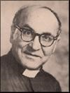 And of FATHER ANTONIO PRENCIPEHe was born in Monte Sant’Angelo (Foggia, Italy) on October 5, 1927. He entered the Congregation in Oria on October 16, 1939. In 1952, he made his perpetual profession in Assisi, where he completed his theological studies and was ordained a priest on July 17, 1955. He worked in the Houses of Florence, Assisi, Chiavari, Desenzano, and in the Mother House in Messina. In February 1972, he went as a missionary to Passos (Minas Gerais), Brazil. Then, from 1977 to 1990, he carried out his ministry in Curitiba, Brasilia, Gravataí, and Criciuma, manifesting everywhere a great availability, simplicity, and love to the Founder and to the Congregation. Tried in his health, he endured the test with serenity, supported by the faithful, friends, and confreres. He died in Criciuma on June 5, 2002. 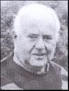 Let us remember them in our prayers.June 6Death Anniversary of FATHER ENRIQUE TAN RAVEZA IIIHe was born in Manila (Philippines) on January 11, 1964. He entered the Congregation on May 2, 1981 and made his perpetual profession on June 1, 1990. As a deacon, he was a formator for some months in Aluva (India). On June 11, 1994, he was ordained a priest in our Parish in Parañaque. He was engaged in formation at the Center of Studies in Manila and in the Seminary in Cebu. Then, from 2000 to 2004, he worked in Parish in Parañaque and, later, at St. Anthony's Boys Village in Silang. From 2007 to 2014, he was Councilor and Treasurer of the Government of the Circumscription and took care of the start and management of the Rogationist College of Parañaque and of the Rogate Printing Press. Always jovial, he was a zealous and caring priest to the confreres and the poor. Struck by a rare form of cancer in mid-2017, he died at San Juan De Dios Hospital (Pasay) on June 6, 2018. 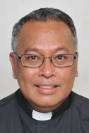 Let us remember him in our prayers.June 7Death anniversary of FATHER ROSARIO ANTONIO SCAZZIHe was born in Erchie (Brindisi, Italy) on September 11, 1925. He entered the Congregation in the House of Oria in 1938. He made his perpetual profession on May 12, 1949, and on June 29, 1953, he was ordained a priest in Assisi. He carried out with dedication and competence in many assignments in Trani, Oria, Messina - Christ the King, and Naples. In 1968, he was elected Superior General, a position that he held until 1972 when he was transferred to Bauru, Brazil. At the end of 1975, he was assigned to the United States, for stints in the city of Mendota and then in Los Angeles. He translated into English the main texts of the Rogationist literature and spent his last years enduring with great serenity the sufferings and humiliations of his sickness. He died in Mendota on June 7, 1989. 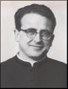 Let us remember him in our prayers.June 21 Death anniversary of BROTHER ANTONIO RENDINAHe was born in San Marco in Lamis (Foggia, Italy) on February 22, 1934. He entered the Apostolic School (= Minor Seminary) of Oria in 1946, aspiring to be a Coadjutor Brother. On September 30, 1950, he made his first religious profession in Trani. Most devout to the Virgin Mary, he was always affable and available. He was assigned to take care of the orphans in Trani, Naples, and at the beginning of the foundation of the House of Florence. There, while he was about to recover from severe colic, on the night of June 21, 1952, he was seized by an attack of peritonitis which led him to sudden death. 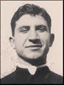  And of FATHER FRANCESCO CAMPANALEHe was born in Cassano Murge (Bari, Italy) on July 3, 1915. He entered the House of Oria at the age of 14, made his first profession in Trani on April 18, 1934, and his perpetual vows in Messina on October 8, 1939. There, he was ordained a priest on May 30, 1942. He was assigned to education, the Anthonian Benefactors Office, formation, and spiritual direction in Oria, Messina, Florence, Trani, Subiaco, Messina - Villa Santa Maria, Assisi, and Grottaferrata. From 1945, when he was elected General Councilor, until 1954, he collaborated in the Informative Process for the Canonization of Father Founder, and the setting up of the Museum – Archive of the Mother House. He was elected again as General Councilor in 1968 and in 1974, and in this second period, he was also the Secretary General. From 1994, he lived in the Mother House in Messina, where he died on June 21, 2002, because of the deterioration of his health conditions. 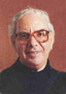 Let us remember them in our prayers.June 22Death anniversary of FATHER MARIO DI PASQUALEHe was born in Tufara (Campobasso, Italy) on December 3, 1943. He entered the House of Oria on October 23, 1954, and made his perpetual profession on September 27, 1965, in Grottaferrata (Rome), where he was ordained a priest on July 27, 1969. The early years of his apostolate were spent almost entirely in the field of formation, initially in Brazil, and then in Naples, Morlupo, and Messina. From 1993 to 1999, he was the Superior of the House of Desenzano. Later on, for short periods, in different locations, he was assigned to offices of direction, in the Anthonian Benefactors Office, in the Parish apostolate, and in educational activities. He loved dialectical argumentations, was very fond of the Founder and of the Congregation and was always attentive and caring in fraternal communion as well as sensitive in charity towards the poor. He died suddenly in Ferrara, on June 22, 2017, on the eve of the solemnity of Sacred Heart. 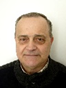 Let us remember him in our prayers.June 23Death anniversary of FATHER GIUSEPPE LAGATIHe was born in Cesarò (Messina, Italy) on May 7, 1918. He entered the Congregation in Messina in 1929, made his first profession in Trani on March 29, 1936, and his perpetual vows in Messina on September 10, 1941. He was ordained a priest in Barcellona Pozzo di Gotto (Messina) on May 9, 1943. He spent the first years of his apostolic activity working in the Anthonian Benefactors Offices in Messina, Trani, and Oria. In 1950, he set out as a missionary to Brazil with the first group of confreres, and there he worked for 16 years with zeal and enthusiasm in the Houses of Passos and Bauru. Deeply pious and affable, he was always faithful to the Rogate and to the Founder. Back in Italy, from 1970 onwards, he lived in Grottaferrata, Oria, Morlupo, Padua, and Messina, mainly dedicated to the care of souls and spiritual direction. He fell asleep in the Lord on June 23, 2007. 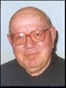 Let us remember him in our prayers.June 30Death anniversary of FATHER GIUSEPPE SERGIO He was born in Marsicovetere (Potenza, Italy) on June 22, 1933. He entered the Congregation in Oria on September 30, 1947. There he made his perpetual profession on September 26, 1958. He was ordained a priest on July 9, 1961, in Rome. He worked as a formator, parish collaborator, teacher, and spiritual father in Trani, Messina Cristo Re, Padua, Desenzano, and Oria. In July 1982, he left on a mission to Rwanda, in Mugombwa, where he remained until 1986. In the following years, he was assigned to the house in Matera, where he remained until the end, except for two short periods in Bari and Modugno, where he was the rector of the sanctuary. A faithful, simple, and jovial religious, he maintained these qualities even during his illness, which from 2014 onward required his hospitalization in a nursing home in Altamura (Bari). He fell asleep in the Lord on June 30, 2019. 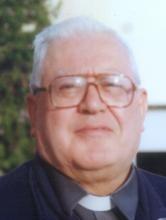 Let us remember him in our prayers.JulyJuly 5Death anniversary of FATHER FELICE GIANNELLIHe was born in Cassano Murge (Bari, Italy) on July 4, 1933. He was welcomed in our House of Oria on October 8, 1946. He made his perpetual profession on March 19, 1957, in Rome. He was ordained as a priest in Messina on August 9, 1959. He was particularly talented in the fields of Anthonian Benefactors Office and in the economic administration of the Houses where he exercised his ministry like Messina, Naples, Padua, and Oria. Stricken by an unforgiving form of cancer, he had to undergo the removal of a kidney in 1983. He spent his last months at the General Curia in Rome. In his terrible suffering, about a month before his death, he confided that he had a vision of Father Founder who consoled him. He died on July 5, 1984. 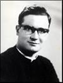 And of FATHER RODOLFO D'AGOSTINOHe was born in Floridia (Syracuse, Italy) on January 20, 1937. He entered the Congregation in Messina on October 12, 1950, made his perpetual profession in Oria on September 25, 1960, and was ordained a priest in Messina on August 8, 1964. After his first year of apostolate in Padua, he was assigned to Criciuma, Passos, and São Paulo (Brazil). In the 1974 General Chapter, he was elected General Councilor and assigned to formation and studies. In the following General Chapter, he was re-elected and appointed as Vicar General. In 1986, he was assigned to the House of Sanger (USA). Then, for two intermittent terms, he was the Superior of the USA Delegation. From 2003 onward, he carried out his apostolate in the parish activities and in spreading our charism and in the service of the poor in Van Nuys. Due to complications after surgery, he died on July 5, 2014. 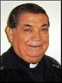 Let us remember them in our prayers.July 9Death anniversary of BROTHER GAETANO TRIAHe was born in Francavilla Fontana (Brindisi, Italy) on August 30, 1925. In December 1939, he was welcomed at the House of Oria. On October 17, 1943, he entered the Novitiate in Trani where he made his first profession on September 29, 1945. He consecrated himself to the Lord with the perpetual vows in Padua on September 29, 1950 and spent the first years of his religious life in the education of the orphans in Oria, Santa Lucia del Mela, Naples, and Padua. From 1951 onwards, he lived in Desenzano, (except for a short period in Trani in 1952), where he was the Secretary of the Anthonian Benefactors Office and, at times, also the Treasurer and the healthcare assistant. In his last years, he endured his sickness with fortitude of mind and serenity. He fell asleep in the Lord on July 9, 1999. 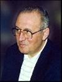 Let us remember him in our prayers.July 13 Death anniversary of FATHER GIOACCHINO DAMATOHe was born in Barletta (Bari, Italy) on January 1, 1912. He entered the Congregation in Trani on October 15, 1934, made his perpetual vows in Messina on September 10, 1941, and was ordained a priest on April 23, 1944, in Santa Lucia del Mela. He carried out his apostolate taking care of the education of poor children and orphans in Messina, Rome, Trani, Padua, Naples, Bari, and Oria. Later on, he was engaged also in the economic administration, spiritual direction, and pastoral care in parishes and shrines. Always jovial and hardworking, he fostered vocations, was deeply attached to the Congregation and was much appreciated as a confessor, especially by the communities of Sisters. He was concerned to start the cause of canonization of his sister, Sister Clare, of the Poor Clares of Albano Laziale, who had died in the odor of sanctity at the age of 39. He died in Trani on July 13, 1996. 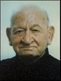 And of FATHER LOUIS BUHURUHe was born Jun. 30, 1962, in Kichanga, Democratic Republic of Congo, and entered Cyangugu, Rwanda, on Jan. 7, 1990. He was in Grottaferrata beginning in 1997 and made his perpetual profession in Messina on Sept. 8, 1997. Ordained a priest on Nov. 19, 2000, in Bukavu (DRC), he returned to Rome over the next two years for specialization studies. He was later a formator in Nyanza in 2002, and, from 2007, in Cyangugu, except for a brief period in Edea (Cameroon) in 2013. After the discovery of a brain tumor, he was transferred to Rome in May 2016 to undergo a major surgery. After recovering, he spent six years in the General Curia for health care. Returning to Rwanda on March 29, 2022, he was assigned as a spiritual father in Cyangugu. Suddenly, on the morning of July 13, 2022, he was found dead on his bed. Fr. Louis is the first Rogationist priest from the Democratic Republic of Congo. He was a model of simplicity and humility, thoughtfulness, patience, and compassion. 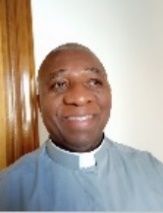 Let us remember them in our prayers.July 14Death anniversary of FATHER GIUSEPPE BORRACCINOHe was born in Barletta (Bari, Italy) on January 12, 1922. He entered the minor seminary in Oria on October 4, 1934, introduced by Mons. Raffaele Dimiccoli. He made his perpetual profession in Trani, on September 29, 1947, and was ordained a priest in Messina on August 3, 1952. In the early years of his priesthood, he was assigned to Messina - Christ the King, Rome, and Messina - Mother House, in the Anthonian Benefactors Office, in the care of souls and in the economic administration. In the 1970s, he was the formator of the theology students in Grottaferrata. Later, he worked at the Anthonian Institute and Rogate Vocation Center of Rome. Transferred to Bari, he directed the CIFIR (Professional & Vocational Training Center) and restored the shrine of Madonna della Grotta. Affected by illness, he died on July 14, 1998.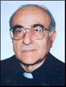 And of FATHER PIETRO DI TURSIHe was born in Craco (Matera, Italy) on January 3, 1923. He entered the Congregation in the House of Oria on September 23, 1939. He made his perpetual profession in 1949 in Assisi and was ordained a priest in Messina on August 3, 1952. As a zealous promoter of vocations, he worked for the formation of seminarians in Oria and for the deaf boys in Assisi. He was then assigned to the Houses of Florence, Desenzano, and Rome as a spiritual director and vocation promoter. After 1963, he was in Messina for about ten years, then again Florence and, from 1987, in Oria, always with roles of spiritual director and collaborator in the promotion of vocations. His last years were marked by suffering because of cardiovascular problems, which he endured with patience and serenity. He passed away in Francavilla Fontana on July 14, 2002. 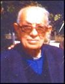 Let us remember them in our prayers.July 16: Death anniversary of FATHER GUIDO VIVONAHe was born on May 18, 1940 in Ioggi, Santa Caterina (Cosenza, Italy). He entered the Congregation in the House of Oria on October 1, 1952, made his perpetual profession on September 27, 1964, and was ordained a priest in Oria on June 28, 1967. From 1969, he was assigned to Brazil, where he worked until 1977 in the Houses of Bauru, Criciuma, Passos, and São Paulo. In 1978, he was elected as Vicar and Councilor of the Quasi-Province, and from 1981 to 1987, he became the Provincial Superior. Always ready to obey, at the end of his term as Provincial, he was sent to Argentina, where he worked in the promotion of vocations and in the parish ministry in Cordoba and Campana. There, while working to complete a new church dedicated to Our Lady of Carmel, the Lord called him to eternity just on the day of her memorial on July 16, 1991. 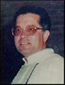 Let us remember him in our prayers.July 19
Death anniversary of BROTHER LUIGI SGUERAHe was born in Barletta (Bari, Italy) on March 4, 1919. He entered the Congregation in Trani on August 3, 1936, presented by Msgr. Raffaele Dimiccoli. He made his first profession in Trani, on September 29, 1939, and his perpetual profession three years later, on the same day. He soon expressed a great attachment to the Congregation, to religious life, and to work. He was assigned to Trani, Messina - Christ the King, Matera, and Taranto. He was outstanding in the printing press work, and in the healthcare services, while committed also as an educator of the orphans and as a collaborator in various sectors of the apostolate. In 1984, he was tried and purified by arteriosclerosis and senile dementia. Assigned to the House of Trani, he was hospitalized at Saviano (NA), where he died on July 19, 1995. 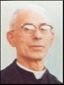 Let us remember him in our prayers.July 24Death anniversary of FATHER GIUSEPPE AVENIHe was born in Tripi (Messina, Italy) on December 5, 1918. He entered the Congregation in September 1931 in Messina, made his perpetual profession in Messina on September 10, 1941, and was ordained a priest in the Shrine of Montevergine on July 15, 1945. He was assigned as formator in Messina and Trani, becoming the Novice Master in 1947 and Superior of the Theological Center of Studies in Rome from 1956 to 1959; then, he was appointed again as Novice Master in Florence and Zagarolo, until 1972. He was elected as General Councilor for Religious Life and Vicar General in the General Chapter of 1974. From 1980 to 1991, he was assigned as Novice Master in the Philippines. Later, he was engaged in the spiritual direction of seminarians and religious in Paranaque. Outstanding witness of our charism, he was universally appreciated for his caring for souls. Bearing serenely his suffering, he died on July 24, 2010, in the Seminary in Manila. His cause of beatification has been initiated. 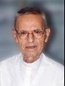 Let us remember him in our prayers.July 26Death anniversary of FATHER GAETANO CIRANNIHe was born in Grotte (Agrigento, Italy) on September 24, 1920. He entered the Congregation in Messina on October 18, 1933. There he made his perpetual vows on September 26, 1944. On July 19, 1947, he was ordained a priest in Rome. After being an educator of the orphans in Padua and Oria, from 1950 he was appointed as a Superior in Desenzano, Oria, Bari, and Padua. In 1969, he was called to Rome to direct the newly created Rogate Center. In 1972, he was elected General Councilor and in 1974, he was elected Superior General, a task that was renewed six years later. Then, he became the Superior of the Center of Studies in Grottaferrata, then in Messina - Christ the King, and, in 1993, in Francofonte (Syracuse). Because of a car accident in 1994, he started a twenty-year-long ordeal of severe suffering and multiple surgeries. Despite this torment, he worked from 1997 to 2002 in Naples and, from 2004, at the Mother House in Messina, where he fell asleep in the Lord on July 26, 2014. 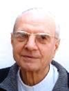 Let us remember him in our prayers.July 28Death anniversary of FATHER ANTONIO MARIA INDELICATOHe was born in Catania (Italy) on January 1, 1919. He entered the Congregation in Messina on September 13, 1931, made his perpetual profession on March 31, 1940, and added the name Maria to his baptismal name Antonio. On July 15, 1945, he was ordained a priest by Mons. Angelo Paino in Messina. He spent his life in the diligent performance of the tasks assigned to him by his superiors in Santa Lucia del Mela, Rome, Assisi, and then, in Bauru, Passos, and Criciuma in Brazil. Back in Italy in 1967, he was hospitalized in Padua, where he died on July 28, 1967, because of a tetanus infection. An untiring missionary, he was always kind and fair, an exemplary religious and a priest always and everywhere full of zeal.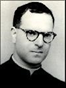 And of BROTHER ANTONINO ADAMOHe was born in San Pier Niceto (Messina, Italy) on February 9, 1912. He entered the Congregation in Messina on November 18, 1935. On March 30, 1938, he made his first profession in Trani, and three years later his perpetual vows, also in Trani. After working in the economic administration in Santa Lucia del Mela, Messina - Christ the King, and Assisi, he left for Brazil in 1950 with the first group of Rogationist missionaries. In 1960, he transferred from Passos to Bauru and then, in 1964, to Criciuma. Summoned back to Italy in 1965, he was part of the community of Grottaferrata and then of Messina - Christ the King, as a formator of those aspiring to be Coadjutor Brothers. He returned to Brazil in 1969 and was assigned to the Houses of São Paulo, Bauru, Passos, and Porto Alegre. In 1986, he returned to Italy and worked at the Sala Obolo’, (pence room) at the Mother House in Messina. There, he endured his last illness with serenity, until his death, which occurred on July 28, 2003. 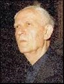 Let us remember them in our prayers.July 31Death anniversary of FATHER GIOVANNI PRUDENTINOHe was born on January 19, 1922, in Ostuni (Brindisi, Italy). Following the path taken by his brother Liborio five years earlier, he entered the Congregation at Oria in October 1934. He made his perpetual profession in Rome on April 23, 1947 and was ordained a priest in Assisi on June 29, 1950. Initially, he was assigned as a formator of seminarians and religious students in Oria and Assisi, then he was engaged in pastoral activities in Rome and in the Sanctuary of Messina. He worked mainly with children in need, orphans, and the deaf in Messina, Palermo, Desenzano, Oria, Bari, and Padua. In 1992, struck by cancer that would bring him to death, he endured his illness with great serenity and died in Padua on July 31, 1994. Let us remember him in our prayers.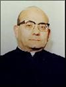 AugustAugust 5 Death anniversary of BROTHER SALVATORE FEDERICOHe was born in Librizzi (Messina, Italy) on January 15, 1869. After being a Finance Policeman for 22 years, he wanted to become a religious, and in 1913, Father Founder welcomed him in Oria, where he received the religious habit on January 30, 1914. Very fond of work to the point of sacrifice, he carried out various tasks in Oria. Transferred to Messina, he was in charge of the Sala Obolo’ (pence room) at the Shrine of St. Anthony. He was pious, patient, gentle religious with everybody. He was a true apostle to those who approached him, advising, and comforting all. Tried and purified by a nervous breakdown, he was called by the Lord on August 5, 1934. 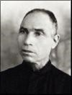 Let us remember him in our prayers.August 8Death anniversary of BROTHER VINCENZO DABRESCIA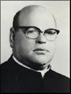 He was born in Barletta (Bari, Italy) on November 15, 1912. He entered the minor seminary in Trani on May 3, 1938, introduced by Msgr. Raffaele Dimiccoli. He made his first profession on September 29, 1940 and consecrated himself to the Lord with the perpetual vows on September 29, 1944, in Trani. He carried out his assignments in Bari, Messina - Christ the King, Messina - Mother House, Trani, Oria, Matera, and, finally in Francofonte. In every task, he always distinguished himself for his joviality and availability. He died in Rome on August 8, 1972, after a surgery. Let us remember him in our prayers.August 10Death anniversary of BROTHER GIUSEPPE CLEMENTEHe was born in Milazzo (Messina, Italy) on August 22, 1916. Being a maternal orphan, he was welcomed in Messina - Christ the King in 1928. He entered the Novitiate in Trani on October 16, 1932. He made his first profession on April 18, 1934 and resumed his studies for the Priesthood. Toward the end of 1934, he showed the first symptoms of tuberculosis. In vain, he was sent to the Campo Italia Sanatorium of Messina, with the hope that the fresh air of the mountain could help him. He died on August 10, 1936. Intellectually gifted and good, very devout of our Lady, he accepted God’s will with resignation and religious spirit.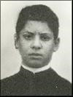 And of FATHER GIUSEPPE CASSONEHe was born in Castellaneta (Taranto, Italy) on November 20, 1913. He entered the house of Oria on October 18, 1928, made his perpetual profession in 1938 in Trani, and was ordained a priest on May 30, 1942, in Messina. In his early years of ministry, he was the formator of the young religious and Novice Master. After being a General Councilor from 1947 to 1956, he was a formator in Assisi and Superior of the Mother House in Messina. In the following years, he worked in Bari, Subiaco, Roma, Oria, Messina, San Demetrio, and Florence. From 1977 to 1986 he was a collaborator of the General Treasurer. He lived the last period of his life in Trani, marked by illness, while collaborating in the pastoral care of the Shrine and in spiritual direction. He passed away in the Lord on August 10, 2002. 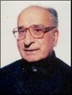 Let us remember them in our prayers.August 14Death anniversary of FATHER JOSE JONAS DA SILVAHe was born in Braço do Norte (Santa Catarina, Brazil) on February 23, 1951. He entered the Congregation in Criciuma on February 21, 1963, and the Novitiate in Zagarolo (Rome) on September 28, 1967. He made his final vows on September 29, 1974, in São Paulo (Brazil) and was ordained a priest in Criciuma on December 11, 1976. After being the vocation promoter in Curitiba, he was assigned as Novice Master from 1979 to 1990. Later, he was the Superior of the Seminary of Criciuma, and was elected as Provincial Councilor. In 1998, he became a General Councilor. Back in his Province in 2006, he was assigned to the House of Tucuman as Superior and also as the Superior Delegate for the Hispanic Area. He lost his life in a car accident on the evening of August 14, 2014. Fr. Jonas has left us an example of an always cheerful, helpful, and friendly religious life. 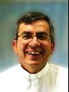 Let us remember him in our prayers.August 15Death anniversary of BROTHER FRANCESCO PERCOCOHe was born in Chiaromonte (Potenza, Italy) on January 9, 1932. He entered the Congregation on September 16, 1950, in Trani, made his first profession on March 19, 1953, and the perpetual vows in Naples on March 19, 1958. He worked successively in Naples and Messina - Christ the King. From 1960 to 1988, he was assigned to the General Curia as a collaborator of the Treasurer. His health situation worsened after a terrible car accident, from which he never fully recovered. For his treatments in 2006, he was transferred to the House of San Cesareo, where he died on the evening of August 15, 2011. We remember his hard-working attitude and his fidelity to the Congregation. 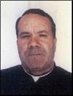 Let us remember him in our prayers.August 17Death anniversary of FATHER MARIO LABARBUTAHe was born in Minervino Murge (Bari, Italy) on December 4, 1912. He entered the Institute of Oria on August 10, 1924. He was ordained a priest in Messina on July 31, 1938. In 1945, he became the Superior of the Institute of Santa Lucia del Mela (Messina) and in 1946, he founded the Boys Village in Bari for the boys scattered by the then-recent World War II. On July 12, 1950, he set out with the first group of Rogationists to open a mission in Brazil. On October 17, 1950, he arrived in Passos, where he directed the Educandario. In 1959, he transferred to Criciuma, where he founded the Seminario Rogacionista Pio XII. In 1966, he lived in Bauru. He was elected as General Councilor and General Procurator in the General Chapter OF 1968. From 1974, he worked in Zagarolo and Padua, and in 1978, he returned to São Paulo (Brazil). He died on August 17, 1983, in Criciuma, because of complications after surgery.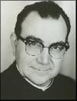 And of FATHER MICHELE FERRARA He was born in Pisticci (Matera, Italy) on March 14, 1932. He entered the Congregation in Oria on January 12, 1944, made his perpetual profession in Assisi on September 29, 1954, and was ordained a priest in Oria on July 6, 1957. He was an observant and talented religious and carried out his apostolate in many Houses of formation, in the direction, economic administration, teaching, and parish ministry. In 1988, he became the Superior of the Sicilian Delegation and from 1992, he was a Councilor of the Central-South Italian Province for two terms. He faced the last years of illness with serenity and humility and fell asleep in the Lord on August 17, 2016, because of a heart attack. 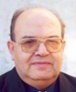 Let us remember them in our prayers.August 20Death anniversary of BROTHER COSIMO ERCULEOHe was born in Ceglie Messapica (Brindisi, Italy) on February 4, 1922. He was welcomed in the House of Trani on December 29, 1938. He was available, pious, and devoutly religious, and made his first profession on September 29, 1941. He was preparing for the perpetual profession, when, on the afternoon of August 20, 1944, he felt sick while swimming in the sea near Trani and began to seek help. Brother Gennaro Stregola rushed to the rescue, but this was fatal for both of them. Together they drowned, and the resuscitation attempts after bringing the bodies to the shore were in vain.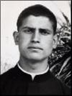 And of BROTHER GENNARO SFREGOLAHe was born in Barletta (Bari, Italy) on May 23, 1910. Upon the advice of Msgr. Raffaele Dimiccoli, he joined the Third Order of St. Francis. Then, on November 6, 1936, he was received at Trani as an aspirant to become a Coadjutor Brother. In the same House, he made his first profession on March 30, 1939, and his perpetual vows on September 29, 1942. Very pious and devout to the Virgin Mary, he used to stay long, even at night, before the Blessed Sacrament. Humble and hardworking, he never avoided any labor. On the afternoon of August 20, 1944, he tried to save Brother Cosimo Erculeo from drowning in the sea, but his effort was in vain and ended in the most tragic way for both religious. 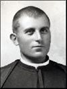 And of FATHER GENNARO EUPREPIOHe was born in Erchie (Brindisi) on March 22, 1925. He entered the Congregation in Oria on November 21, 1936, perpetually professed in Assisi on March 19, 1949, and was ordained a priest in Messina on August 3, 1952. In the early years of his ministry, he was engaged as an educator in the houses of Padua, Trani, and Assisi. After graduating in pedagogy and specializing in working with the blind and deaf, he worked in 1972 in Messina – Institute for the Deaf, Bari, Oria, and from 2002, at the Mother House, as a collaborator in the basilica-sanctuary of St. Anthony. Illness forced him to use a wheelchair, but it did not prevent him from exercising the ministry of confessions punctually, until the last days of his life. He fell asleep peacefully in the Lord, at the age of 94, on August 20, 2019. 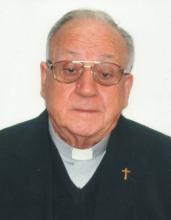 Let us remember them in our prayers. August 21Death anniversary of FATHER CARMELO LA MARCAHe was born in Canicattì (Agrigento, Italy) on September 6, 1930. He entered the Congregation in Messina on October 11, 1945, made his perpetual profession at Assisi on September 29, 1956, and was ordained a priest in Trani, on July 13, 1958. Afterward, he obtained a degree in classical literature. He worked initially as an educator of the orphans in Oria and San Demetrio. After a few years of pastoral work in the parish of Rome, from 1969, he was assigned almost continuously as a professor in Oria, Morlupo, San Cesareo, Messina, Palermo, and Naples. In 2002, he was called to collaborate in the Sanctuary of Messina and in 2004 in the parish of Palermo. He fell asleep in the Lord on the morning of August 21, 2007. 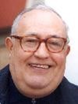 Let us remember him in our prayers.August 23Death anniversary of FATHER GIUSEPPE BONAFEDEHe was born in Acquaviva Platani (Caltanissetta, Italy) on April 1, 1913. At 16, he entered as an aspirant at the House Messina. He consecrated himself to the Lord with the perpetual profession on September 5, 1942, and was ordained a priest on August 15, 1946, at the Shrine of St. Anthony in Messina. Fr. Bonafede ministered for over 30 years as an educator of the orphans and deaf boys in the Houses of Bari, Oria, and Palermo. With the children he assisted, he had the opportunity to hone his natural gifts of gentleness and kindness. He was habitually calm, serene, condescending, helpful, and committed to his task. Purified by the sickness in the last two years of his life, he died in Messina on August 23, 1986.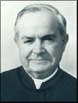 And of FATHER LUIGI TOFFANINHe was born in Pincara (Rovigo, Italy) on August 27, 1950. He entered the Congregation in Padua in 1961, made his perpetual profession in Grottaferrata on September 29, 1975, and was ordained a priest in Pincara on July 16, 1977. Until 1987, he carried out his apostolate in Padua, engaged as a formator in the seminary. He then left as a missionary to the Philippines, where he arrived on October 21, 1987, and where he was again assigned to formation. From 1991, he was the Novice Master in Cebu and in 1994 the Superior of the Center of Studies in Manila. In 1999, he then moved to Aluva (India), where he was a formator and later the Delegate and Superior of the Quasi-Province. In 2009, he fought against a tumor that reappeared later in 2013, leading to his death on August 23, 2013. 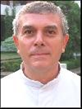 And of BRO. RUBEN DARIO ARANGO NICAN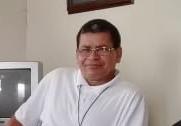 Born in Abejorral (Colombia), on October 26, 1962, he entered the Congregation on January 24, 2015, in Manizales (Colombia). After attending his novitiate year in Bauru (Brazil), he made his first profession on February 2, 2017. Returning to Manizales to continue his formation, he dedicated himself to completing his theological studies. Hardworking, humble, and pious, he put his remarkable human and spiritual virtues at the disposal of the Community. At the end of 2020, he was diagnosed with cancer that, after an ordeal of several months lived in total abandonment to the Lord's will, led to his death on August 23, 2021. Let us remember them in our prayers.August 26Death anniversary of FATHER PIETRO CAMPANALEHe was born in Cassano Murge (Bari, Italy) on November 7, 1922. He entered the Congregation in Oria on September 21, 1933, made his perpetual profession in Messina on September 26, 1944, and was ordained a priest in Rome on July 19, 1947. He worked in Trani until the 1956 General Chapter, in which he was elected General Councilor and Secretary General, assignments that he fulfilled until 1962. Later, he worked with roles of responsibility in Oria, Padua, Trani, and Bari. Afflicted by diabetes, he gradually lost his sight and had to be hospitalized at the Oasi di Nazareth Clinic in Corato (Bari). He endured the test of his sickness with faith and fell asleep in the Lord on August 26, 2004. 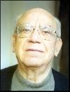 Let us remember him in our prayers.August 31Death anniversary of FATHER TEODORO TUSINOHe was born in Casalnuovo Monterotaro, (Foggia, Italy) on March 23, 1899. He was received into the Apostolic School (= Minor Seminary) of Oria in 1911. Still a cleric, he was one of the initiators of the Bollettino della Rogazione Evangelica del Cuore di Gesù (The Rogationist Bullettin). On June 14, 1924, he was ordained a priest in the Cathedral of Messina. He was the Director of the orphans of the Mother House. From 1932, he was the Superior of the House of Oria. In the first General Chapter, he was elected General Councilor. In 1937, he returned to Messina and began to work for the cause of the beatification of Father Founder. In December 1947, he was elected Superior General, which he assumed until July 1956. He then became the Postulator of the cause of beatification of Father Founder and devoted himself entirely to the study of his writings and life, handing on to us the Father’s spirit through various publications. He died in Rome on August 31, 1980.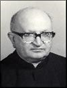 And of FATHER GIUSEPPE PITRONEBorn in San Pier Niceto (Messina, Italy) on April 26, 1909. He entered the House of Oria on August 15, 1922, as an aspirant. On April 19, 1931, he made his perpetual vows and on June 8, 1935, he was ordained a priest in Messina. He spent the early years of his apostolate in the formation of orphans and of the religious students in Oria, Trani, and, from 1939 to 1945, in Messina. He was the Superior of the House of Rometta from 1947 to 1952, then he transferred to Messina - Christ the King, where, for about fifty years, he dedicated himself to confessions and to spiritual direction, taking care also of the chaplaincy of the Temple-Monument of Christ the King. Affected by the disease which had damaged his nervous system during World War II, he was always exemplary in his fidelity to religious life. He died on August 31, 2000. 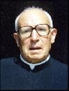 Let us remember them in our prayers.SeptemberSeptember 1Death anniversary of BROTHER MARIA ANTONIO SCOLAROHe was born in Sant’Angelo di Brolo (Messina, Italy) on March 10, 1876. He worked as a carpenter until he was 30. In 1905, he met Bro. Giuseppe Antonio Meli who introduced him to the Avignone District of Messina. Father Founder welcomed him in 1905 and gave him the Rogationist religious habit on April 21, 1907. Simple and kind, he was appointed by the Founder to direct the House of Gravina di Puglia. Later on, he accompanied the Founder in his travels during the last years. Very devout of the Child Mary, he died on September 1, 1947, after a long illness, at the Mother House in Messina, where he had served in the Sala Obolo (Pence Room). 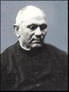 Let us remember him in our prayers.September 2Death anniversary of FATHER PANTALEONE PALMAHe was born in Ceglie Messapica (Brindisi, Italy) on April 13, 1875. He was ordained a priest in 1899 and served as a professor in the Diocesan Seminary of Oria. To graduate in Letters, he wanted to attend the University courses in Messina where he met Father Founder, who received him in the Avignone District on October 28, 1902. Conquered by St. Hannibal, after some years, he became his most valuable collaborator. He spread the devotion of the Bread of St. Anthony of Padua and in 1907 he edited the periodical God and Neighbor, setting up the Anthonian Benefactors Office which he tirelessly organized. After the death of the Founder, he was unjustly accused and confined at the Scala Santa in Rome. Having obtained permission to celebrate the Mass once again, he died on September 2, 1935. His cause of beatification is being started. 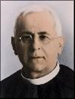 Let us remember him in our prayers.September 4Death anniversary of FATHER DOMENICO MALGIERIHe was born in Sant’Agata di Puglia (Foggia, Italy) on July 23, 1922, He entered the Congregation in Oria on September 11, 1934, made his perpetual profession in Rome on April 23, 1947, and was ordained a priest in Assisi on June 29, 1950. He was a formator in Messina and Trani, and in 1957 he became the Novice Master in San Demetrio. In 1958, he was assigned to Brazil where he worked as a formator and Superior of the Communities of Passos, Criciuma, and São Paulo. From 1977 to 1981, he became the Provincial Superior. He returned definitely to Italy in 1984 and carried out his ministry in Padua and at the Mother House in Messina. Transferred to Grottaferrata in 1996, he became an important reference for the young religious students. In 2006, he returned to the Mother House as a collaborator of the Sanctuary. He fell asleep in the Lord on September 4, 2010. 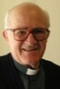 Let us remember him in our prayers.September 6Death anniversary of FATHER MICHELE AMATOHe was born in Irsina (Matera, Italy) on August 7, 1920. He entered the House of Oria in 1932, made his perpetual profession in Trani on September 29, 1942, and was ordained a priest in Messina on August 15, 1946. He was mostly engaged in the Anthonian Benefactors Office in the Houses of Naples, Trani, Bari, and Oria. After a period as a professor at the seminary of Padua from 1963 to 1968, and a short pastoral experience in Taranto from 1968 to 1972, he was assigned again to the Anthonian Benefactors Office in Rome from 1972 to 1997. He spent his last years at Trezzano sul Naviglio as an assistant parish priest. Struck by leukemia, he was hospitalized in Desenzano where he died on September 6, 1999. 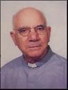 Let us remember him in our prayers.September 7Death anniversary of FATHER PIETRO CELLURAHe was born in Licata (Agrigento, Italy) on May 6, 1922. He was accepted in Messina on September 24, 1934. He became perpetually professed on March 23, 1947, and was ordained a priest on June 29, 1950, in Assisi. In the early years of his priesthood, he was engaged in the education of orphans and underprivileged boys, and in the Anthonian Benefactors Office in Desenzano, Oria, Trani, Assisi, Naples, and Bari. In 1966, he moved to Messina, alternating between the Communities of the Mother House and of Christ the King, working in the Anthonian Benefactors Office, in the pastoral care of the Shrine of St. Anthony, and in the spiritual direction. At the beginning of September 1983, a severe form of cancer of the bladder and kidney affected him. It was a real Calvary for him that ended with his death after a year, on September 7, 1984.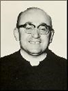 And of FATHER ANTONIO PATAVINOHe was born on September 13, 1915, in Colletorto (Campobasso, Italy). He entered the House of Oria on November 18, 1928, made his perpetual profession in Trani on March 11, 1940, and was ordained a priest in Messina on May 30, 1942. After working in the Houses of Trani and Assisi, he set out on the mission to Brazil in the summer of 1951. He was an educator in Bauru until 1960, and later he was a formator of seminarians, vocation promoter, and Novice Master in Criciuma. From 1975 to 1979, he lived in Passos, and then he returned to Criciuma, where he devoted himself to parish work with apostolic zeal. His health deteriorated in 1988 and was struck a year later by a brain hemorrhage which resulted in partial paralysis. In August 1992, he was affected also by a tumor, which soon led him to the end. He died on September 7, 1992. 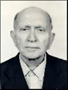 Let us remember them in our prayers.September 8Death anniversary of FATHER PAOLO TANGORRAHe was born in Cassano Murge (Bari, Italy) on July 2, 1922. He entered the Congregation in Oria in 1933, made his perpetual profession in Messina on September 26, 1944, and was ordained a priest on July 19, 1947. In the first years of his apostolate, he was engaged in the Anthonian Benefactors Offices and as a professor in the Houses of Bari, Trani, Oria, Naples, and Messina. In 1960, he became the Principal of our schools in Subiaco, Desenzano, Messina, Naples, and Matera. In 1981, he was transferred to Padua, where he worked as the Principal of the school until 2004. Finally, he returned to Bari, at the Anthonian Benefactors Office. In December of 2011, he was hospitalized at the Villa Santa Maria Clinic, in Corato, where he fell asleep peacefully in the Lord, on September 8, 2013. 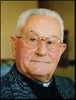 Let us remember him in our prayers.September 11Death anniversary of FATHER TOMMASO CINIEROHe was born in Ceglie Messapica (Brindisi, Italy) on October 19, 1913. He entered the minor seminary of Oria on October 15, 1928, made his perpetual profession in Trani on March 30, 1938, and was ordained a priest in Messina on May 30, 1942. He then worked in various Houses of the Congregation, carrying out several assignments. In September 1976, he transferred from San Demetrio nei Vestini (L’Aquila) to Oria. There he manifested worrying symptoms, and upon hospitalization at the Polyclinic of Bari, he was found to be with cancer of the stomach, which was already so spread out rendering it incurable. He endured the disease in an exemplary way and spent his last days at his sister's home in Ceglie Messapica, where he died on September 11, 1978. 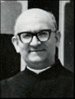 Let us remember him in our prayers.September 24Death anniversary of FATHER GIUSEPPE VILARDIHe was born on September 13, 1919, in Messina (Italy). He was welcomed to the Apostolic School (=Minor Seminary) of Messina at the age of 12, coming from the group of the Anthonian Pageboys. He made his perpetual profession on May 5, 1942 and was ordained a priest in Messina on July 15, 1945. In the first eighteen years of his priestly ministry, he was engaged in the Anthonian Benefactors Offices in the Houses of Messina, Naples, and Bari and in the pastoral ministry at the Shrine of St. Anthony in Messina. In August 1964, he was assigned to Brazil where he carried out various tasks of responsibility and pastoral ministry in Passos, Criciuma, Bauru, and Brasilia. In 1979, he returned to Bauru, where he remained until his last days. There, in May 1991, he was found out to be affected by the cancer of the stomach, which led him to death on September 24, 1991.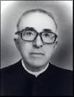 And of FATHER SALVATORE CIRANNIHe was born in Grotte (Agrigento, Italy) on March 25, 1927. He entered the Congregation in Messina on October 16, 1938, made his perpetual profession in Assisi on September 29, 1951, and was ordained a priest in Padua on December 8, 1955. During the first years of Priesthood, he was the Secretary to the Superior General, Prefect, Superior, and professor of Canon Law in Grottaferrata (Rome). In 1969, he was transferred to Mendota (USA). He returned to Italy from 1981 to 1983, working at the Rogate Center of Rome, then he set out again for missions in the Philippines and worked in Manila, Silang, and Cebu until 1991, taking care of the construction of the Parish in Paranaque, the Boys’ Village in Silang, and the Seminary in Cebu, before returning to the USA. As a priest, he was zealous and sensitive towards the poor and worked in Sanger, North Hills, and Van Nuys. In 2013, he returned to the Mother House in Messina. Hit by a cerebral stroke, he died a few days later on September 24, 2015. 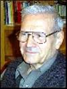 Let us remember them in our prayers.September 27: Death anniversary of FATHER ANTONIO TISCIHe was born in Cassano Murge (Bari, Italy) on December 12, 1944. He entered the House of Oria on September 9, 1956, made his perpetual profession in Desenzano on September 29, 1968, and was ordained a priest in Grottaferrata on September 29, 1971. During the first years of ministry, he was engaged in Oria, Messina, Francofonte, and Padua with the seminarians, the orphans, and in the pastoral care for vocations. Then, he was assigned to the economic administration in the Anthonian Benefactors Offices of the Houses of Bari, Oria, Padua, Desenzano, San Cesareo, Roma – Orphanage, and Morlupo - Printing Press. In January 2016, he became the assistant parish priest in the Parish of Rome - Massimina. In the last months, he showed a progressive decline in health and discovered too late the presence of a tumor that had already affected several vital organs. He died in Rome on September 27, 2016. 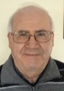 Let us remember him in our prayers.OctoberOctober 7Death anniversary of FATHER MICHELE LAMACCHIAHe was born in Barletta (Bari, Italy) on 30 March 1920. Presented by Msgr. Dimiccoli, he entered our Seminary of Trani on October 1, 1933, made his perpetual vows in Messina on September 26, 1944, and was ordained a priest in Rome on July 19, 1947. In the early years of his ministry, he was committed to the formation of seminarians and orphans in Oria, Padua, Trani, and Florence. Then, he was assigned to parish work from 1968 to 1983 in Rome, from 1984 to 1990 in Padua, and then, in his last years, again in Rome. Gentle and welcoming, he developed a sense of spiritual fatherhood and availability towards the weaker and suffering people. In the last months, his general health condition required hospitalization, first in Albano (Rome), and then at the Gemelli Polyclinic in Rome. There he died peacefully on October 7, 1999.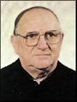 And of BROTHER HERMAN SURYANTO YOSENIHe was born in a Lempang Paji, Flores, (Indonesia) on May 21, 1987. Since childhood, he expressed the desire to become a priest and was attracted by the simplicity of life in our community in Maumere (Indonesia), where he entered as an aspirant in August 2007. On May 31, 2012, he entered the Novitiate in Silang (Philippines) where, a year later, he made his first profession. He was then assigned for practical training at the Seminary of Maumere as a Brother Assistant to the seminarians. In that task, he shared his considerable human and spiritual gifts. At the beginning of October 2013, he was affected by a severe form of malaria, which was fatal for him. He died in Maumere on October 7, 2013, feast of Our Lady of the Rosary. 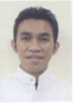 Let us remember them in our prayers.October 12Death anniversary of FATHER LIBORIO PRUDENTINOHe was born on June 2, 1915, in Ostuni (Brindisi, Italy). He entered the House of Oria on November 17, 1929, made his perpetual profession in Messina on October 8, 1939, and received the Order of Presbyterate in Barcellona (Messina) on May 9, 1943. He carried out his assignments in Oria, Trani, Messina, Matera, Padua, San Demetrio, and Grottaferrata, returning to the same places at different times, with the offices of Superior, educator of the orphans, professor, and spiritual director. Untiring in sacrifice, a zealous and faithful priest, he made his life a serene and humble donation for his brothers. He was the spiritual director at the Center of Studies in Grottaferrata, when the Lord called him to Himself on October 12, 1992. 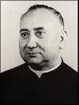 Let us remember him in our prayers.October 16Death anniversary of FATHER MICHELE FERLISIBorn in Acquaviva Platani (Caltanissetta, Italy) on April 30, 1920. He entered the Congregation in Messina, on September 26, 1932. He made his perpetual profession in Messina on September 26, 1944 and was ordained a priest in Oria on August 8, 1948. Mild-mannered and humble, always jovial and welcoming, he worked from 1948 to 1962 in the education and training of orphans and aspirants and collaborating in the economic administration in the Houses of Oria, Bari, Naples, and Messina. Then, he was the Superior and Treasurer in Matera and Francofonte until 1972. He returned to Messina, where he spent the last part of his life at Christ the King and at the Mother House as Vice Superior, Treasurer, and collaborator of the Sanctuary. Tested by an illness that he endured with strength and serenity, he fell asleep in the Lord on October 16, 2003. 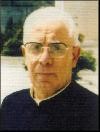 Let us remember him in our prayers.October 17Death anniversary of FATHER MICHELE LOMUSCIOHe was born in Andria (Bari, Italy) on April 1, 1918. He entered the Congregation in Trani on October 21, 1932, made his perpetual profession on September 4, 1942, in Messina, where he was ordained a priest on August 15, 1946. Since the early years of his priesthood, he was introduced to the apostolate of the Anthonian Benefactors Offices and he carried it out in the Houses of Messina, Oria, Rome, Trani, and, from 1954, in Padua where he held this office for about fifty years. In this way, the Anthonian Benefactors Office became his pulpit and his confessional. Always cheerful and available, he became an effective instrument of the Providence for the House of Padua and for the Congregation. He returned to the Father's house on October 17, 2004, due to a sudden cardiovascular collapse. 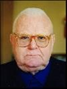 Let us remember him in our prayers.October 18Death anniversary of BROTHER BARTOLOMEO DI FONZO He was born in Poggiorsini (Bari, Italy) on February 15, 1913. Experiencing the call to religious life, he became a Brother among the Franciscan Conventuals, following his brother who was one of their priests. For health reasons, he returned to his town but was later accepted in the House of Oria on September 19, 1937. He entered the Novitiate on September 29, 1939, made his first profession on November 24, 1940, and on September 29, 1946, he made his perpetual profession. He carried out various assignments in the Houses of Oria, Trani, and Desenzano. He was always busy, intertwining work and prayer, which became almost constant when, because of health problems, he had to be hospitalized for short periods first, and then for longer ones in the Villa Torresina Clinic in Palestrina. He died on the morning of October 18, 1983. 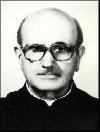 Let us remember him in our prayers.October 22 Death anniversary of BROTHER ANTONIO CARLUCCIHe was born in Ceglie Messapica (Brindisi) on May 10, 1931. He entered the community in Oria on September 24, 1945, and began the Novitiate on September 29, 1950, in Trani. He consecrated himself perpetually to the Lord in Messina on September 30, 1957. He worked in the formation of the students and seminarians in Naples, Florence, Assisi, Messina, and Trani. He left for the missions in Brazil in 1961 and was assigned to the Houses of Bauru, Criciuma, and Passos. From 1975, he worked in the parish apostolate and also in Curitiba and San Paolo. He was ordained a deacon in Bauru in 1993. Assigned to the House of Criciuma in 2014, he lived the last years marked by illness. He fell asleep in the Lord on October 22, 2018. Faithful and zealous in pastoral service, he was exemplary in his love for the Congregation and in the missionary spirit. 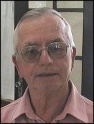 Let us remember him in our prayers.October 25Death anniversary of FATHER LUIGI LUCA APPIHe was born in Rome, Italy on July 18, 1903. He entered the House of Oria on April 10, 1919, and on July 20, 1930, he was ordained a priest. After an initial period spent in Trani, he became the Superior in Oria, and since then he held various offices of responsibility, until 1956 when he was elected Superior General. During his six years of office as Superior General, he strove for the development of vocations in Italy and abroad and had the joy of receiving the Decretum Laudis of the Congregation from the Holy See. After 1962, he was appointed as Superior in many Houses, until he was granted to minister for the good of souls at the Shrine of St. Anthony in Messina. While Superior of the Mother House, he was affected by an embolism, which led him to death at the San Camillo Clinic in Messina, on the evening of October 25, 1974. 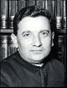 Let us remember him in our prayers.28 OctoberDeath anniversary of BROTHER DOMENICO FILOGRASSOBorn in Barletta (Bari, Italy) on July 19, 1921, he entered the House of Trani on October 26, 1936 at the age of 15, presented by Msgr. Raffaele Dimiccoli. There he stayed for his own formation, where he made his perpetual profession in 1945, and then as an educator of the boys of the adjacent orphanage. Later, he became an educator of the orphans in Messina - Mother House, Oria, Bari, Padua, and Matera. From 1965, at the inauguration of the St. Anthony Parish Church at Piazza Asti (Rome), he was assigned and remained there almost continuously, taking care of the decorum of the church and of the sacristy, while also receiving the ministries of Lector and Acolyte. He returned home to God on October 28, 1999, in Loreto, where he was concluding his annual course of spiritual exercises. 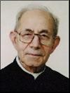 Let us remember him in our prayers.NovemberNovember 1Death anniversary of FATHER ANDREA STELLAHe was born in Trani (Bari, Italy) on January 7, 1922. He entered the Congregation in Oria on October 28, 1934, made his perpetual profession in Trani on September 29, 1946, and was ordained a priest in Assisi on June 29, 1950. He was a diligent religious, attached to the Congregation, and after being a formator of seminarians in Oria for ten years, he was assigned to Messina and Matera as Superior and Treasurer. He then spent 25 years in Bari, as Superior, Director of the Vocational and Professional Center, and professor. From 1987 to 1994, he was the Principal of the school and Superior of the House of Desenzano. Then, he was transferred to Padua where, in the last years, his health deteriorated. He fell asleep in the Lord on November 1, 1998, in the Solemnity of All Saints. 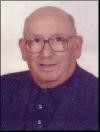 Let us remember him in our prayers. November 2Death anniversary of BROTHER ANTONINO BONTEMPOHe was born in Galati Mamertino (Messina, Italy) on September 6, 1919. He entered the Congregation on July 20, 1949, in Messina, at the age of 30. On March 19, 1952, he made his first profession in Trani and four years later his perpetual profession in Messina. Until 1975, he was engaged mainly in the education of the orphans and in various offices, as sacristan or in charge of the workshops in Oria, Messina - Institute for deaf and hard of hearing, and Palermo. Later, at the Mother House in Messina, he was assigned to the Sala Obolo (Pence Room), a position he held uninterruptedly as long as his health allowed him. Tested by illness, which he bore with serenity and patience, he fell asleep in the Lord on November 2, 2005. 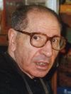 Let us remember him in our prayers.November 4Death anniversary of FATHER REDENTO LEVI He was born in Naples, Italy on August 13, 1897. In 1909, after seeing him abandoned on the street, Father Founder invited him to go with him. Thus, at the age of 12, he entered the House in Francavilla Fontana. On April 28, 1912, he received the Rogationist religious habit, changing the name of Luigi into Redento (the Redeemed). After fighting as a sergeant in World War I, he was ordained a priest on July 30, 1930. Simple, good, and hard-working, he showed a particular aptitude for hearing confessions and preaching, especially at the Shrine of St. Anthony in Messina. He worked for the foundation of the House of Naples and collaborated in starting the liturgical services at Via Varano Chapel in Rome. He went to the USA to raise funds for the construction of the church in Piazza Asti in Rome. When he was about to leave for Argentina, he died of cancer on November 4, 1949, in Rome. 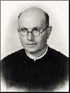 Let us remember him in our prayers.November 7Death anniversary of FATHER ROY MOOTHEDATH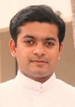 He was born in Udayamperoor (Kerala, India) on February 25, 1984. He entered the Congregation in Aluva on June 12, 1999. He made his perpetual profession on June 1, 2011 and was ordained a priest at Udayamperoor on January 5, 2012. During the first years of the apostolate, he was engaged in the formation of seminarians in the house of Mananthavady. Desiring to leave for the missions, he became available to collaborate in the foundation of a House of the St. Luke Province in Angola, thus in 2015 in Rome and then in Brazil, he prepared for this purpose. On December 13, 2015, he was assigned to the parish of Cuango, Angola. Simple and humble, enthusiastic about the missionary experience, while going to Dundo for a diocesan assembly, he died because of a car accident on November 7, 2016. Let us remember him in our prayers.November 9Death anniversary of FATHER VITO GIRASOLI He was born in Santeramo (Bari) on January 9, 1927. He entered the Congregation in Oria on October 2, 1937, made his perpetual profession in Assisi on December 3, 1949, and was ordained a priest there on June 29, 1953. He held numerous positions in formation, vocation animation, and economic administration in Padua, Oria, Subiaco, Messina, Naples, Grottaferrata, and Florence. After 1988, he worked in the houses of Bari, Matera, and Oria, and then spent the rest of his years, from 2005 onward, in Modugno (Bari), at the Sanctuary of the Madonna della Grotta. He died there on November 9, 2019, due to a cardiac arrest. With a simple and joyful spirit, a lover of music and singing, Fr. Vito was a witness of fidelity to the consecrated life, of love for the Congregation, and of priestly zeal. 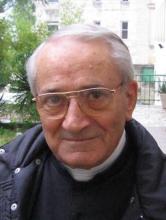 And of FATHER GIUSEPPE BOVE Born in Nocera Inferiore (Salerno) on February 17, 1943, he felt his religious vocation when he was nearing graduation and working in an educational institution. He entered the Institute in Naples on November 6, 1971. He made his perpetual profession on December 7, 1977, in Morlupo, where he was ordained a priest on September 22, 1979. Available, exemplary in his work, generosity, and fidelity to the religious life, he was a formator of seminarians and students in the early years of his ministry. He was Director of the houses of Florence and Padua, and from 1988 to 2010 he served as Councilor, Secretary, and Treasurer of the Center-North Italy Circumscription. In 1998, he was elected General Treasurer. After 2010, he was assigned to Desenzano, San Cesareo, and Naples, where, due to the worsening of his illness, he died on November 9, 2021. 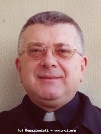 We remember them in our prayers.November 11Death anniversary of FATHER GERARDO ARGENTIERIBorn Sant’Agata di Puglia (Foggia, Italy) on March 9, 1925. He entered the Congregation in Oria on October 16, 1937, made his perpetual profession in Trani on May 12, 1949, and was ordained a priest in Assisi on June 29, 1953. After his assignments in the Houses of Desenzano, Messina, Trani, Padua, Grottaferrata, Oria, and Francofonte with different roles, he was transferred in 1977 to the House of Tarragona, Spain, where he remained for the rest of his years taking the roles of Superior, Treasurer of the House, and always involved in the Apostolate of the Shrine dedicated to Our Lady of Loreto. As a religious, he was faithful, friendly, very devout to the Virgin Mary, and outstanding for his great humanity and affability. He faced peacefully his last illness, surrounded by the affection of the confreres and of the faithful. He returned to the house of the Father on November 11, 2005. 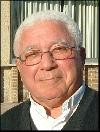 Let us remember him in our prayers.November 16Death anniversary of BROTHER LUIGI MARIA BARBANTIHe was born in Militello Val di Catania (Catania, Italy) on May 10, 1885. He entered the Capuchins’ Novitiate of Modica, but in March 1906, he left for health reasons. Then, in 1906, he was welcomed by Father Founder at the Avignone Houses as an aspirant to the Brotherhood. On April 21, 1907, he received the religious habit, changing his first name Mariano into that of Luigi. He carried out zealously the various assignments entrusted to him, and for about 30 years, he was an educator of orphans in the Houses of Messina, Francavilla Fontana, Oria, and Trani. From 1938, he was assigned to the Sala Obolo (Pence Room) at the Shrine of St. Anthony in Messina. Pious, kind, and much devoted to Our Lady, he was affected by a severe illness in the last 12 years of his life. He died on November 16, 1963. 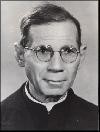 Let us remember him in our prayers.November 19Death anniversary of FATHER ORONZO PAOLO PUTIGNANOHe was born on April 29, 1916, in Ostuni (Brindisi, Italy). He entered the House of Oria in October 1929, consecrated himself with vows on March 11, 1940, in Trani, and was ordained a priest on August 9, 1942, in Oria. Assigned to teaching, he was always helpful and attentive and worked in the House of Messina until 1956 and later in Rome, taking care of the orphans. Then, he carried out his tasks in Florence, Oria, and Matera. From 1963 to 1981, he was assigned to the House for the deaf and hard of hearing of Messina, and later to the ministry of the Sanctuary and Parish in Oria and in San Demetrio. Finally, in 1986, he moved to the Institute for the deaf and hard of hearing of Messina. Hospitalized for an intestinal hemorrhage, he passed away on November 19, 1991. 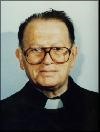 Let us remember him in our prayers.November 20Death anniversary of GIOVE ROMUALDOHe was born in Santeramo (Bari, Italy) on February 7, 1922. He entered in Oria on October 19, 1935, made his perpetual profession in Trani on September 29, 1947, and was ordained a priest in Assisi on July 8, 1951. In the following years, he worked as a formator for the orphans and seminarians in Trani, Oria, Padua, Florence, Naples, and Messina - Cristo Re, where from 1972, he was also Superior for some years. Spiritual father in Zagarolo, Naples, and Messina, he was later transferred to the Mother House, where he collaborated from 1998 to 2012 in the activities of the Shrine. In need of treatment, he then passed to San Cesareo, where he died on November 20, 2016, the day of the closing of the Jubilee Year of Mercy. Always jovial and helpful, he knew how to give a beautiful testimony of religious and priestly life. 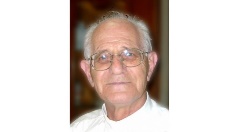 Let us remember him in our prayers.November 22Death anniversary of BROTHER STELLARIO SPADAHe was born in Sava (Taranto, Italy) on July 9, 1905. He entered the House of Oria on March 30, 1917. From there he went to Messina to continue his studies and Father Founder admitted him to receive the religious habit on December 8, 1923, changing his first name Antonio into that of Stellario. He was the first admired organist of the Shrine of St. Anthony. He attended the Lyceum and the first years of Theology at the Archdiocesan Seminary of Messina. To prepare for the priesthood, he grew in piety, obedience, and humility. However, after receiving the first two Minor Orders on December 8, 1927, he was affected by a sudden form of pulmonary phthisis. He died in Oria, where he had moved for health reasons, on November 22, 1928.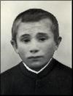 And of BROTHER COSIMO GALETTAHe was born on May 2, 1913, in Ceglie Messapica (Brindisi, Italy). He entered the House of Trani in 1936. On September 29, 1939, he made his first profession, and, after three years, his perpetual vows. He remained in the House of Trani until 1952, taking care of the pantry and of the garden. Then, he transferred to Bari, where he remained until the end of his life. From 1966, he organized various initiatives to raise funds for the construction of the parish church. With the same commitment, he devoted himself to promoting the veneration of the Madonna della Grotta Shrine, to which he had great devotion. Affected by Alzheimer’s disease, he died at the Villa del Sole Clinic on November 22, 1997. 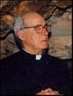 Let us remember them in our prayers.November 24Death anniversary of BROTHER FRANCESCO MARIA DRAGOHe was born in Galati Mamertino (Messina, Italy) on March 6, 1882. He was approached by Fr. Giuseppe Antonio Meli while he was tending the sheep to graze in the fields. He then entered the Avignone Houses on November 29, 1905. Father Founder gave him the religious habit on April 21, 1907 and changed his baptismal name Gaetano into Francesco Maria del Bambino Gesù. On May 10, 1908, the Founder admitted him to the profession of the vows. He was a youth of intense spiritual life, devout and zealous. When many hopes were placed on him, he was affected by bone tuberculosis which led him to the end. He passed away in the Lord in Messina on November 24, 1908. 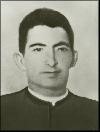 Let us remember him in our prayers.November 25. Death anniversary of FATHER FILIPPO PUNTRELLOHe was born in Acquaviva Platani (Caltanissetta, Italy) on November 25, 1936. He entered the Congregation in Messina in 1948. There he made his perpetual profession on September 29, 1959 and was ordained a priest on August 10, 1963. In the first years of ministry, he was a formator in Desenzano, then worked in the parish apostolate from 1966 to 1983 in Rome and Naples. In 1984, he became the Superior in Padua, and in 1987, with Fr. Antonio Barbangelo, he started the presence of the Congregation in Aluva, India. For 12 years, therefore, he carried out his apostolate, alternating his time as a formator in India and as a collaborator at the Shrine of Messina. In 1999, he was assigned to Sanger, USA, where he remained until his last days as Parish Priest and Superior of the House. He died on November 25, 2012, in the Solemnity of Christ the King. 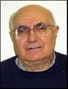 Let us remember him in our prayers.November 28Death anniversary of BROTHER VINCENZO ARPINOHe was born in Minori (Salerno, Italy) on November 13, 1915. On February 19, 1947, at 32, he entered the Congregation in Trani, where he made his perpetual profession in 1955. Pious, hardworking, and enthusiastic, he served the Lord in the Congregation in Messina, Trani, Taranto, and then again Messina, at the Institute for deaf and hard of hearing, where he remained until 2005. He always collaborated with his confreres, zealously performing his assignments. In December 2005, he was transferred to the House of San Cesareo for medical treatment. At the end of 2006, a sudden illness with internal bleeding compromised his already extremely delicate health, leading to his death, which occurred on the night of November 28, 2006. 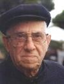 Let us remember him in our prayers.November 30Death anniversary of FATHER GIUSEPPE MARRAZZOHe was born in San Vito dei Normanni (Brindisi, Italy) on May 3, 1917. He entered the House of Oria on October 20, 1930, made his perpetual profession in Messina on September 24, 1940, and was ordained a priest in Barcellona Pozzo di Gotto (Messina) on May 9, 1943. After the priestly ordination, he understood that his mission was to share the Lord’s mercy in silence, welcoming, and humility. Except for a short period from 1972 to 1974 in Zagarolo (Rome), he carried out his apostolate at the Shrine of St. Anthony in Messina as a confessor, spiritual director, Rector, and spiritual chaplain of the various lay associations, of the sick and of all those who were in need. Every year, he untiringly accompanied the sick people to Lourdes on special trains, radiating serenity and peace. He died on November 30, 1992. His cause of beatification is on the way. 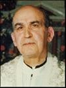 And of FATHER RODOLFO PATIAG Jr.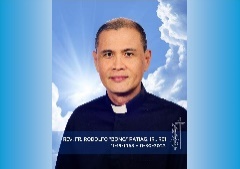 He was born on Nov. 15, 1968, in Gapan, Nueva Ecija (Philippines). He entered the Congregation in Manila on Jun. 5, 1986. He made his perpetual profession in Manila on Jun. 1, 1995, and was ordained a priest on Jan. 11, 1997, in Manila. He was a spiritual director in Cebu, and from 1999 to 2001 he transferred to Rome to obtain a licentiate in spiritual theology. Back in the Philippines, he was always involved in formation from 2004: in Silang, as Vice Novice and Spiritual Father, in Manila, as in charge of the Senior Seminary, and as spiritual director of the Center of Studies. From 2009 to 2018 he was the Superior and Formator of the Center of Studies. Transferred to Silang as Vice Superior and Treasurer, he passed away on the morning of Nov. 30, 2022, due to cardiac arrest. A man of remarkable human and religious virtues, he served the Congregation and the Church generously. Let us remember them in our prayers.DecemberDecember 2Death anniversary of novice SERGIO BEHENCK EVALDTHe was born on September 25, 1973, in Torres, Rio Grande do Sul (Brazil). He entered the Rogationist Seminary in Criciuma on February 15, 1988. He was a member of the first group of young people in Propaedeutic year, established in Bauru in 1992. During that year, he made a great job with the youths of Tibiriça, in the parish of Nossa Senhora das Graças. He entered the Novitiate on January 31, 1993, in Curitiba, showing fraternal spirit and zeal with his classmates, working hard in the catechesis and in the parish apostolate. He desired to be religious and missionary. On December 2, 1993, during a day at the beach of Matinhos, he had epileptic seizures and died in the sea. The confreres’ attempts to rescue and save him were in vain. 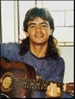 Let us remember him in our prayers.December 3Death anniversary of BROTHER MAURO DRAGOHe was born on August 31, 1897, in Galati Mamertino (Messina, Italy). He entered the Institute in Francavilla Fontana (Brindisi) on May 29, 1909, following the path already set by his brothers and cousins. On April 28, 1912, Father Founder admitted him to receive the religious habit in Oria and changed his name Antonino into that of Mauro of St. Anthony of Padua. On May 3, 1914, he made his profession. He worked hard in the printing press and for any other needs of the Community. Very much devout to the Heart of Jesus, he was very attentive in the practice of virtues, especially of obedience and of the spirit of sacrifice. Affected by a severe form of tuberculosis, he was sent back to Galati to draw benefit from his native place, where instead he died on December 3, 1916.And of BROTHER MARIANO DRAGOHe was born on December 4, 1890, in Galati Mamertino (Messina, Italy). In 1907, at the age of 17, he followed his brother Gaetano at the Avignone Houses in Messina. On December 8, 1908, Father Founder gave him the Rogationist habit. He had a great devotion to Our Lady and nurtured a particular filial affection for Father Founder, from whom he got a lot of confidential information regarding the beginnings and foundation of our Institution. He was an untiring worker, collaborating with Bro. Mauro in the printing press up to the point of sacrificing part of his night's rest. During his military service, he lost his sight and later was also affected by repeated attacks of epilepsy. He accepted the cross of his sickness with patience and serenity and died in Messina on December 3, 1927. 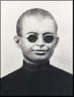 Let us remember them in our prayers.December 6Death anniversary of BROTHER NICOLA MICHELINO LAPELOSAHe was born in Irsina (Matera, Italy) on September 8, 1898. He entered the House of Gravina di Puglia in 1913 and received the religious habit in Oria on September 8, 1914, changing his baptism name Nicola into the religious one of Michael of the Most Holy Child Mary. He made his first profession on May 14, 1916, in Oria, and the perpetual vows on May 10, 1928, in Messina. He attended to Father Founder during his last illness, in the residence of Fiumara Guardia. He remained at the Mother House in Messina, until his death, assigned to the care of the sacristy of the Shrine of St. Anthony, the Sala Obolo (Pence Room), and the Anthonian Benefactors Office. Kind, always available, a tireless worker, and friendly with everyone, he was always faithful to the practices of piety. He endured a long illness with the spirit of faith and died on December 6, 1979. 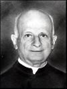 Let us remember him in our prayers.December 8Death anniversary of FATHER FRANCESCO BONAVENTURA VITALEHe was born in Messina, Italy on December 1, 1866, and ordained a priest on December 20, 1890. Cardinal Guarino appointed him a Canon of the Metropolitan Church of Messina. After frequently encountering Father Founder at the Avignone District, he decided to enter the nascent Work on May 1, 1909, taking the name of Bonaventura. In Oria, he directed the first Apostolic School (=Minor Seminary). After the death of St. Hannibal, he succeeded him in the governance of the Congregation. His main concern was fidelity to the spirit of the Founder, of whom he wrote the first biography. He looked after the construction of the current Mother House in Messina. In 1945, he began the diocesan process for the Cause of the beatification of St. Hannibal. He spent his last years in Messina - Christ the King, offering to God the sufferings of his sicknesses. He died on the night of December 8, 1950.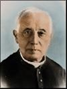 And of FATHER MARIO LONGHIHe was born in Lucera (Foggia, Italy) on June 2, 1921. He entered the Congregation in Messina on September 10, 1935. He made his perpetual profession in Rome, on April 23, 1947, and was ordained a priest in Assisi on June 29, 1950. He carried out his apostolate in Messina, Oria, Naples, Bari, Urbania, Trani, San Demetrio, Rome, and Assisi, where he lived for more than 20 years. Exemplary in human virtues, showing attachment to the Congregation and fidelity to religious life, he was assigned to the fields of education, pastoral activities, and many times as a Treasurer. In November 2011, because of a sudden deterioration of his health conditions, he was transferred to the House in San Cesareo where he bore his suffering with serenity until the day of his death, on December 8, 2011.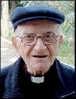 And of FATHER LUIGI LA MARCA He was born in Canicattì (Agrigento) on November 30, 1932 and was accepted at Messina Cristo Re on October 10, 1946. He made his perpetual profession on March 19, 1958, in Rome, where he was ordained a priest on July 9, 1961. Engaged in the early years of his ministry in the education and formation of seminarians and students in Messina, Urbania, and Padua, from 1969 onward he worked in parish ministry and as rector of the shrine in Padua, Naples, Palermo, Messina, Bordonaro, and Oria. In 2017, he returned to Messina - Mother House and collaborated in ministries at the shrine. Jovial, helpful, creative, and tenacious in facing difficulties, he was always faithful to the priesthood and religious life. He returned to the Father's House on December 8, 2021, after a painful illness. 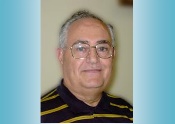 Let us remember them in our prayers.December 14Death anniversary of FR. CARMELO DRAGOHe was born on December 24, 1892, in Galati Mamertino (Messina, Italy). He was received by Father Founder at the Avignone District on April 2, 1908. After his first profession on April 24, 1910, he was transferred to the new House of Oria. He made his perpetual profession on April 22, 1923 and was ordained a priest on July 20, 1930. He was a General Councilor of the Congregation from 1932 to 1945. After the General Chapter of 1945, he was in charge of the construction of the Istituto Antoniano in Rome, and then, from 1947 to 1956, he directed the Mother House and the Institute for the deaf and hard of hearing in Messina. After being again a General Councilor until 1962, he was elected Superior General and held that office from 1962 to 1968. He had a great devotion to Father Founder and a preference for the orphans and the poor while not ignoring the propagation of the Rogate. He died on December 14, 1984. 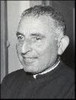 Let us remember him in our prayers.December 16Death anniversary of FATHER ORAZIO DI FINIHe was born in Cesarò (Messina, Italy) on 24 January 1915. He entered in Messina on October 19, 1931, made his perpetual profession in Oria on September 5, 1942, and was ordained a priest in Patti (Messina) on October 27, 1946. He collaborated to set up the Boys Village in Messina in the actual Institute Christ the King, where he worked as a Prefect until 1952. After carrying out his ministry in various Houses, he was assigned to the Mother House in Messina in 1967 as a collaborator of the Shrine of St. Anthony. Having become blind because of diabetes, he continued to make himself useful with zeal in the ministry of confession. He embraced the cross of his disease with serenity, offering everything for holy vocations. After having a leg amputated, his health deteriorated further, and he died because of pleurisy on December 16, 1981. 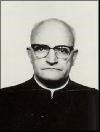 And of FATHER VINCENZO VOLLEROHe was born in Naples, Italy on July 26, 1938. He entered the Congregation on October 12, 1949. He made his perpetual profession in Oria on September 25, 1960 and was ordained a priest in Trani on August 1, 1964. After a couple of years as Treasurer and vocation promoter in the House of Padua, he was transferred to Naples as a formator of the seminarians, and later as a collaborator in the parish. There he remained until the end of his life, except for two short stays, in 2001 in Grottaferrata and in 2002 in Trani. Always diligent in his priestly and religious commitments, he distinguished himself for his joviality and his capacity for hospitality, which he put to good use in the pastoral care and spiritual accompaniment of numerous faithful and sick. Marked by diabetes, he died on the evening of December 16, 2016. 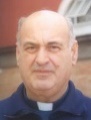 Let us remember them in our prayers.26 December Death anniversary of FATHER LUCA GAGLIARDIHe was born in Toritto (Bari, Italy) on June 3, 1937. He entered the Congregation in Oria on October 13, 1949, made his perpetual profession on September 27, 1959, in Oria, where he was ordained a priest on July 28, 1963. He began his apostolate in Bari and Subiaco with economic tasks. In 1970, after a brief experience in Spain, he was assigned to Desenzano as Superior. He then worked in formation in Messina and Palermo and in managerial and economic roles in Morlupo - Printing Press, Messina, Palermo, and Grottaferrata. From 1992 to 1999, he collaborated with the General Treasurer in Rome and was later elected Provincial Treasurer, residing in Padua, where remained until December 26, 2017, the day of his sudden demise. Righteous and prudent, Fr. Luca was always faithful to the commitments of religious life and of the priesthood. 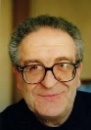 Let us remember him in our prayers. December 27Death anniversary of BROTHER SEVERINO FERRERIHe was born a Chiaromonte (Potenza, Italy) on June 15, 1907. Since his youth, he wished to enter the Congregation, but he could not because he had to assist his mother and sisters after his father's death. Committed to the parish community, and dedicated to social and charitable activities, he introduced many young people to the priesthood and religious life, particularly to our Institute. Finally, on September 18, 1951, he entered in Trani, where he made his first profession on September 30, 1953, and the perpetual profession three years after. He carried out various tasks in Trani, Bari, San Demetrio, Grottaferrata, and Zagarolo. In him, the virtues of piety, self-sacrifice, patience, and gentleness were very consistent. Tested by the cross of illness, on December 27, 1988, he fell asleep in the Lord at the Regina Apostolorum Hospital in Albano. 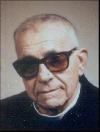 Let us remember him in our prayers.December 29Death anniversary of FATHER PLACIDO CAMILLO RUGGERIHe was born in San Pier Niceto (Messina, Italy) on March 14, 1903. He entered the Congregation in Oria on January 4, 1916. There he received the religious habit on July 2, 1918, assuming the religious name of Camillo. After serving in the army during World War I, he made his perpetual profession in Oria on May 10, 1928 and was ordained a priest on July 20, 1930. Highly appreciated for his preaching, he carried out the offices of Superior and Treasurer in Assisi, Padua, Desenzano, and Oria. In 1962, he was elected a General Councilor and Procurator. Later on, he was engaged in spiritual direction and formation in Trani, Oria, and Morlupo. For health reasons, he retired at the General Curia in Rome, where he died of a heart attack on December 29, 1979. 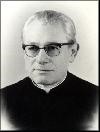 Let us remember him in our prayers.December 30Death anniversary of FATHER GIOVANNI CARBOTTIHe was born in San Vito dei Normanni (Brindisi, Italy) on November 14, 1914. He entered the Congregation in Oria on October 23, 1926, made his final vows in Messina on September 22, 1937, and was ordained a priest on July 30, 1939. He was an educator and professor in Messina and Trani, and in the General Chapter of 1945, he was elected as General Treasurer, a position he assumed until 1962, after having been re-elected several times. From 1956, he was also a General Councilor. Later, he was the Superior in the Houses of Desenzano, Padova, Trani, and Palermo. After 1975, he was a formator and vocation promoter in Palermo. From 1984, he collaborated with the Rogate Vocation Center of Rome, dedicating himself to the ministry of confessions even when blindness gradually reduced his activities. Very devout of Father Founder and always faithful to religious and priestly virtues, he died on December 30, 2005, in San Cesareo.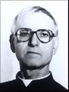 And of BROTHER RUGGIERO MARIA DICUONZOHe was born in Barletta (Bari, Italy) on March 4, 1937. He entered the Congregation on September 25, 1950, in Oria, made his first profession in Trani on March 30, 1957, and the perpetual vows in Florence on September 29, 1962. He worked in the care and education of the orphans from 1959 to 1974, in the Houses of Trani, Rome, Florence Matera, Padua, Desenzano, and Messina. In 1979, he was assigned to the General Curia in Rome as a collaborator of the Secretary General and in charge of the Archives. In 1993, he was assigned to the House of Matera and then, from 2008, to Trani, as a collaborator of the Anthonian Benefactors Office. During his last years, he wrote several biographical pamphlets of some outstanding priestly figures. He died because of a cardio-circulatory collapse on December 30, 2014, in Barletta, while he was having a short visit to his family. 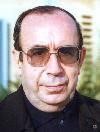 Let us remember them in our prayers.